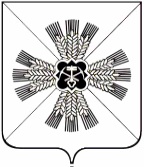 КЕМЕРОВСКАЯ ОБЛАСТЬАДМИНИСТРАЦИЯ ПРОМЫШЛЕННОВСКОГО МУНИЦИПАЛЬНОГО ОКРУГАПОСТАНОВЛЕНИЕот «10» октября 2022 № 1338-Ппгт. ПромышленнаяО внесении изменений в постановление администрации Промышленновского муниципального округа от 09.11.2017 № 1267-П  «Об утверждении муниципальной программы «Жилищно-коммунальный и дорожный комплекс, энергосбережениеи повышение энергоэффективности экономики» на 2018-2024 годы(в редакции постановлений от 20.02.2018 № 225-П,от 18.05.2018 № 562-П, от 20.06.2018 № 662-П, от 22.08.2018№ 912-П, от 29.10.2018 № 1229-П, от 29.12.2018 № 1541-П,от 21.05.2019 № 609-П, от 12.09.2019 № 1103-П, от 21.10.2019 № 1269-П,     от 30.12.2019 № 1622-П, от 17.04.2020 № 724-П, от 18.09.2020 № 1477-П,     от 12.10.2020 № 1600-П, от 30.12.2020 № 2145-П, от 08.11.2021 № 1821-П,    от 30.12.2021 № 2099-П, от 16.03.2021 № 388-П, от 06.04.2022 № 495-П, от 13.05.2022 № 679-П)В соответствии с решением Совета народных депутатов Промышленновского муниципального округа от 29.09.2022 № 440                        «О внесении изменений в решение Совета народных депутатов Промышленновского муниципального округа от 23.12.2021 № 356 «О бюджете Промышленновского муниципального округа на 2022 год и на плановый период 2023 и 2024 годов» (в редакции решений от 13.01.2022 № 371, от 28.04.2022 № 404), постановлением администрации Промышленновского муниципального округа от 28.04.2020 № 754-П           «Об утверждении порядка разработки, реализации и оценки эффективности муниципальных программ, реализуемых за счет средств районного бюджета», в целях реализации полномочий администрации Промышленновского муниципального округа:Внести в муниципальную программу «Жилищно-коммунальный и дорожный комплекс, энергосбережение и повышение энергоэффективности экономики» на 2018-2024 годы, утвержденную постановлением администрации Промышленновского муниципального округа от 09.11.2017   № 1267-П «Об утверждении муниципальной программы «Жилищно-коммунальный и дорожный комплекс, энергосбережение и повышение энергоэффективности экономики» на 2018-2021 годы (в редакции постановлений от 20.02.2018 № 225-П, от 18.05.2018 № 562-П, от 20.06.2018 № 662-П, от 22.08.2018 № 912-П, от 29.10.2018 № 1229-П, от 29.12.2018         № 1541-П, от 21.05.2019 № 609-П, № 609-П, от 12.09.2019 № 1103-П,              от 21.10.2019 № 1269-П, от 30.12.2019 № 1622-П, от 17.04.2020 № 724-П,        от 18.09.2020 № 1477-П, от 12.10.2020 № 1600-П, от 30.12.2020 № 2145-П,      от 08.11.2021 № 1821-П, от 30.12.2021 № 2099-П, от 16.03.2021 № 388-П,       от 06.04.2022 № 495-П, от 13.05.2022 № 679-П) (далее – Программа) следующие изменения:1.1. Паспорт Программы изложить в редакции согласно приложению    № 1 к настоящему постановлению;1.2. раздел 4 «Ресурсное обеспечение реализации муниципальной Программы» Программы изложить в редакции согласно приложению № 2 к настоящему постановлению.2. Настоящее постановление подлежит размещению на официальном сайте администрации Промышленновского муниципального округа в сети Интернет.3. Контроль за исполнением настоящего постановления возложить на заместителя главы – начальника Управления по жизнеобеспечению и строительству администрации Промышленновского муниципального округа А.А. Зарубина.4. Настоящее постановление вступает в силу со дня подписания.Исп. С.Н. КузнецовТел.71478постановление от № «10»   октября 2022 г.  № 1338-П                                                                          страница 2                                   ГлаваПромышленновского муниципального округа  С.А. Федарюк  Приложение № 1                                                                                                   к постановлению
администрации Промышленновского                                                                 муниципального округа                                                                  от «10» октября 2022 г. № 1338-ППАСПОРТ
муниципальной программы 
«Жилищно-коммунальный и дорожный комплекс, 
энергосбережение и повышение энергоэффективности экономики»
на 2018-2024 годыПАСПОРТ
муниципальной программы 
«Жилищно-коммунальный и дорожный комплекс, 
энергосбережение и повышение энергоэффективности экономики»
на 2018-2024 годыПАСПОРТ
муниципальной программы 
«Жилищно-коммунальный и дорожный комплекс, 
энергосбережение и повышение энергоэффективности экономики»
на 2018-2024 годыПАСПОРТ
муниципальной программы 
«Жилищно-коммунальный и дорожный комплекс, 
энергосбережение и повышение энергоэффективности экономики»
на 2018-2024 годыПАСПОРТ
муниципальной программы 
«Жилищно-коммунальный и дорожный комплекс, 
энергосбережение и повышение энергоэффективности экономики»
на 2018-2024 годыПАСПОРТ
муниципальной программы 
«Жилищно-коммунальный и дорожный комплекс, 
энергосбережение и повышение энергоэффективности экономики»
на 2018-2024 годыНаименование муниципальной программыНаименование муниципальной программыМуниципальная программа «Жилищно-коммунальный и дорожный комплекс, энергосбережение и повышение энергоэффективности экономики» на 2018-2024 годы (далее – Программа)Муниципальная программа «Жилищно-коммунальный и дорожный комплекс, энергосбережение и повышение энергоэффективности экономики» на 2018-2024 годы (далее – Программа)Муниципальная программа «Жилищно-коммунальный и дорожный комплекс, энергосбережение и повышение энергоэффективности экономики» на 2018-2024 годы (далее – Программа)Муниципальная программа «Жилищно-коммунальный и дорожный комплекс, энергосбережение и повышение энергоэффективности экономики» на 2018-2024 годы (далее – Программа)Директор муниципальной программыДиректор муниципальной программыЗаместитель главы Промышленновского муниципального округа – начальник Управления по жизнеобеспечению и строительству Заместитель главы Промышленновского муниципального округа – начальник Управления по жизнеобеспечению и строительству Заместитель главы Промышленновского муниципального округа – начальник Управления по жизнеобеспечению и строительству Заместитель главы Промышленновского муниципального округа – начальник Управления по жизнеобеспечению и строительству Ответственный исполнитель (координатор) муниципальной программыОтветственный исполнитель (координатор) муниципальной программыУправление по жизнеобеспечению и строительству администрации Промышленновского муниципального округаУправление по жизнеобеспечению и строительству администрации Промышленновского муниципального округаУправление по жизнеобеспечению и строительству администрации Промышленновского муниципального округаУправление по жизнеобеспечению и строительству администрации Промышленновского муниципального округаИсполнители муниципальной программыИсполнители муниципальной программыУправление по жизнеобеспечению и строительству  администрации Промышленновского муниципального округаУправление по жизнеобеспечению и строительству  администрации Промышленновского муниципального округаУправление по жизнеобеспечению и строительству  администрации Промышленновского муниципального округаУправление по жизнеобеспечению и строительству  администрации Промышленновского муниципального округаНаименование подпрограмм муниципальной программыНаименование подпрограмм муниципальной программы1. «Модернизация объектов коммунальной инфраструктуры и поддержка жилищно-коммунального хозяйства»;1. «Модернизация объектов коммунальной инфраструктуры и поддержка жилищно-коммунального хозяйства»;1. «Модернизация объектов коммунальной инфраструктуры и поддержка жилищно-коммунального хозяйства»;1. «Модернизация объектов коммунальной инфраструктуры и поддержка жилищно-коммунального хозяйства»;Наименование подпрограмм муниципальной программыНаименование подпрограмм муниципальной программы2. «Энергосбережение и повышение энергетической эффективности экономики»;2. «Энергосбережение и повышение энергетической эффективности экономики»;2. «Энергосбережение и повышение энергетической эффективности экономики»;2. «Энергосбережение и повышение энергетической эффективности экономики»;Наименование подпрограмм муниципальной программыНаименование подпрограмм муниципальной программы3. «Дорожное хозяйство»;3. «Дорожное хозяйство»;3. «Дорожное хозяйство»;3. «Дорожное хозяйство»;Наименование подпрограмм муниципальной программыНаименование подпрограмм муниципальной программы4. «Благоустройство»4. «Благоустройство»4. «Благоустройство»4. «Благоустройство»Цели муниципальной программы Цели муниципальной программы - создание условий для приведения жилищного фонда, коммунальной инфраструктуры и дорожного хозяйства в соответствие со стандартами качества, обеспечивающими комфортные условия проживания граждан; - создание условий для приведения жилищного фонда, коммунальной инфраструктуры и дорожного хозяйства в соответствие со стандартами качества, обеспечивающими комфортные условия проживания граждан; - создание условий для приведения жилищного фонда, коммунальной инфраструктуры и дорожного хозяйства в соответствие со стандартами качества, обеспечивающими комфортные условия проживания граждан; - создание условий для приведения жилищного фонда, коммунальной инфраструктуры и дорожного хозяйства в соответствие со стандартами качества, обеспечивающими комфортные условия проживания граждан; - продолжение процесса перевода экономики Промышленновского муниципального округа на энергосберегающий путь развития и снижение энергоемкости производства коммунальных услугЗадачи муниципальной программы  1. Модернизация объектов коммунальной инфраструктуры с целью снижения уровня ее износа.Задачи муниципальной программы  2. Снижение издержек производства и себестоимости услуг предприятий жилищно-коммунального хозяйства;Задачи муниципальной программы  3. Обеспечение государственной поддержки процесса модернизации жилищно-коммунального комплекса посредством предоставления бюджетных средств;Задачи муниципальной программы  4. Возмещение затрат, возникающих в результате применения государственных регулируемых цен организациям,  предоставляющим жилищно-коммунальные услуги населению;Задачи муниципальной программы  5. Возмещение затрат, возникающих в результате применения государственных регулируемых цен на обеспечение населения с печным отоплением твердым топливом;Задачи муниципальной программы  6. Формирование стратегических направлений энергосбережения, условий и механизмов внедрения конкретных проектов;     Задачи муниципальной программы  7. Минимизация расходов бюджета по оплате энергоресурсов с помощью проведения энергосберегающих мероприятий на предприятиях жилищно-коммунального комплекса;Задачи муниципальной программы  8. Внедрение энергосберегающих технологий и оборудования на предприятиях, повышение энергоэффективности экономики Промышленновского муниципального округа;Задачи муниципальной программы  9. Модернизация дорожного хозяйства и автомобильных дорог Промышленновского муниципального округа;Задачи муниципальной программы  10. Повышение уровня благоустройства и санитарного состояния территории Промышленновского муниципального округаСрок реализации муниципальной программы Срок реализации муниципальной программы 2018-2024 годыОбъемы и источники финансирования муниципальной программы в целом и с разбивкой по годам ее реализацииВсего средств – Всего средств – Всего средств – 3014748,53014748,53014748,53014748,53014748,53014748,5тыс. рублей,тыс. рублей,тыс. рублей,тыс. рублей,Объемы и источники финансирования муниципальной программы в целом и с разбивкой по годам ее реализациив том числе по годам реализации:в том числе по годам реализации:в том числе по годам реализации:в том числе по годам реализации:в том числе по годам реализации:в том числе по годам реализации:в том числе по годам реализации:в том числе по годам реализации:в том числе по годам реализации:в том числе по годам реализации:в том числе по годам реализации:в том числе по годам реализации:в том числе по годам реализации:Объемы и источники финансирования муниципальной программы в целом и с разбивкой по годам ее реализации2018 год – 357961,7357961,7357961,7357961,7357961,7тыс. рублей;тыс. рублей;тыс. рублей;тыс. рублей;тыс. рублей;тыс. рублей;тыс. рублей;Объемы и источники финансирования муниципальной программы в целом и с разбивкой по годам ее реализации2019 год – 416108,3416108,3416108,3416108,3416108,3тыс. рублей;тыс. рублей;тыс. рублей;тыс. рублей;тыс. рублей;тыс. рублей;тыс. рублей;Объемы и источники финансирования муниципальной программы в целом и с разбивкой по годам ее реализации2020 год – 438295,2438295,2438295,2438295,2438295,2тыс. рублей;тыс. рублей;тыс. рублей;тыс. рублей;тыс. рублей;тыс. рублей;тыс. рублей;Объемы и источники финансирования муниципальной программы в целом и с разбивкой по годам ее реализации2021 год – 528351,3528351,3528351,3528351,3528351,3тыс. рублей;тыс. рублей;тыс. рублей;тыс. рублей;тыс. рублей;тыс. рублей;тыс. рублей;Объемы и источники финансирования муниципальной программы в целом и с разбивкой по годам ее реализации2022 год – 553763,2553763,2553763,2553763,2553763,2тыс. рублей;тыс. рублей;тыс. рублей;тыс. рублей;тыс. рублей;тыс. рублей;тыс. рублей;Объемы и источники финансирования муниципальной программы в целом и с разбивкой по годам ее реализации2023 год – 373507,8373507,8373507,8373507,8373507,8тыс. рублей;тыс. рублей;тыс. рублей;тыс. рублей;тыс. рублей;тыс. рублей;тыс. рублей;Объемы и источники финансирования муниципальной программы в целом и с разбивкой по годам ее реализации2024 год – 346761,0346761,0346761,0346761,0346761,0тыс. рублей;тыс. рублей;тыс. рублей;тыс. рублей;тыс. рублей;тыс. рублей;тыс. рублей;Объемы и источники финансирования муниципальной программы в целом и с разбивкой по годам ее реализациииз них:из них:из них:из них:из них:из них:из них:из них:из них:из них:из них:из них:из них:Объемы и источники финансирования муниципальной программы в целом и с разбивкой по годам ее реализацииза счет местного бюджета -  за счет местного бюджета -  за счет местного бюджета -  за счет местного бюджета -  за счет местного бюджета -  за счет местного бюджета -  за счет местного бюджета -  за счет местного бюджета -  1610583,91610583,91610583,9тыс. рублей,тыс. рублей,Объемы и источники финансирования муниципальной программы в целом и с разбивкой по годам ее реализациив том числе по годам реализации:в том числе по годам реализации:в том числе по годам реализации:в том числе по годам реализации:в том числе по годам реализации:в том числе по годам реализации:в том числе по годам реализации:в том числе по годам реализации:в том числе по годам реализации:в том числе по годам реализации:в том числе по годам реализации:в том числе по годам реализации:в том числе по годам реализации:Объемы и источники финансирования муниципальной программы в целом и с разбивкой по годам ее реализации2018 год – 297961,7297961,7297961,7297961,7тыс. рублей;тыс. рублей;тыс. рублей;тыс. рублей;тыс. рублей;тыс. рублей;тыс. рублей;тыс. рублей;Объемы и источники финансирования муниципальной программы в целом и с разбивкой по годам ее реализации2019 год – 283528,9283528,9283528,9283528,9тыс. рублей;тыс. рублей;тыс. рублей;тыс. рублей;тыс. рублей;тыс. рублей;тыс. рублей;тыс. рублей;Объемы и источники финансирования муниципальной программы в целом и с разбивкой по годам ее реализации2020 год – 357946,9357946,9357946,9357946,9тыс. рублей;тыс. рублей;тыс. рублей;тыс. рублей;тыс. рублей;тыс. рублей;тыс. рублей;тыс. рублей;Объемы и источники финансирования муниципальной программы в целом и с разбивкой по годам ее реализации2021 год – 248594,0248594,0248594,0248594,0тыс. рублей;тыс. рублей;тыс. рублей;тыс. рублей;тыс. рублей;тыс. рублей;тыс. рублей;тыс. рублей;Объемы и источники финансирования муниципальной программы в целом и с разбивкой по годам ее реализации2022 год – 226758,0226758,0226758,0226758,0тыс. рублей;тыс. рублей;тыс. рублей;тыс. рублей;тыс. рублей;тыс. рублей;тыс. рублей;тыс. рублей;Объемы и источники финансирования муниципальной программы в целом и с разбивкой по годам ее реализации2023 год – 98321,998321,998321,998321,9тыс. рублей;тыс. рублей;тыс. рублей;тыс. рублей;тыс. рублей;тыс. рублей;тыс. рублей;тыс. рублей;Объемы и источники финансирования муниципальной программы в целом и с разбивкой по годам ее реализации2024 год – 97472,597472,597472,597472,5тыс. рублей;тыс. рублей;тыс. рублей;тыс. рублей;тыс. рублей;тыс. рублей;тыс. рублей;тыс. рублей;Объемы и источники финансирования муниципальной программы в целом и с разбивкой по годам ее реализацииобластной бюджет –областной бюджет –областной бюджет –областной бюджет –областной бюджет –1330899,91330899,91330899,91330899,91330899,9тыс. рублей,тыс. рублей,тыс. рублей,Объемы и источники финансирования муниципальной программы в целом и с разбивкой по годам ее реализациив том числе по годам реализации:в том числе по годам реализации:в том числе по годам реализации:в том числе по годам реализации:в том числе по годам реализации:в том числе по годам реализации:в том числе по годам реализации:в том числе по годам реализации:в том числе по годам реализации:в том числе по годам реализации:в том числе по годам реализации:в том числе по годам реализации:в том числе по годам реализации:Объемы и источники финансирования муниципальной программы в целом и с разбивкой по годам ее реализации2018 год – 60000,060000,060000,060000,060000,0тыс. рублей;тыс. рублей;тыс. рублей;тыс. рублей;тыс. рублей;тыс. рублей;тыс. рублей;Объемы и источники финансирования муниципальной программы в целом и с разбивкой по годам ее реализации2019 год – 132579,4132579,4132579,4132579,4132579,4тыс. рублей;тыс. рублей;тыс. рублей;тыс. рублей;тыс. рублей;тыс. рублей;тыс. рублей;Объемы и источники финансирования муниципальной программы в целом и с разбивкой по годам ее реализации2020 год – 80348,380348,380348,380348,380348,3тыс. рублей;тыс. рублей;тыс. рублей;тыс. рублей;тыс. рублей;тыс. рублей;тыс. рублей;Объемы и источники финансирования муниципальной программы в целом и с разбивкой по годам ее реализации2021 год – 208400,9208400,9208400,9208400,9208400,9тыс. рублей;тыс. рублей;тыс. рублей;тыс. рублей;тыс. рублей;тыс. рублей;тыс. рублей;Объемы и источники финансирования муниципальной программы в целом и с разбивкой по годам ее реализации2022 год – 325285,6325285,6325285,6325285,6325285,6тыс. рублей;тыс. рублей;тыс. рублей;тыс. рублей;тыс. рублей;тыс. рублей;тыс. рублей;Объемы и источники финансирования муниципальной программы в целом и с разбивкой по годам ее реализации2023 год – 275185,9275185,9275185,9275185,9275185,9тыс. рублей;тыс. рублей;тыс. рублей;тыс. рублей;тыс. рублей;тыс. рублей;тыс. рублей;Объемы и источники финансирования муниципальной программы в целом и с разбивкой по годам ее реализации2024 год – 249099,8249099,8249099,8249099,8249099,8тыс. рублей;тыс. рублей;тыс. рублей;тыс. рублей;тыс. рублей;тыс. рублей;тыс. рублей;Объемы и источники финансирования муниципальной программы в целом и с разбивкой по годам ее реализациифедеральный бюджет – федеральный бюджет – федеральный бюджет – федеральный бюджет – федеральный бюджет – федеральный бюджет – федеральный бюджет – 70237,370237,370237,3тыс. рублей,тыс. рублей,тыс. рублей,Объемы и источники финансирования муниципальной программы в целом и с разбивкой по годам ее реализациив том числе по годам реализации:в том числе по годам реализации:в том числе по годам реализации:в том числе по годам реализации:в том числе по годам реализации:в том числе по годам реализации:в том числе по годам реализации:в том числе по годам реализации:в том числе по годам реализации:в том числе по годам реализации:в том числе по годам реализации:в том числе по годам реализации:в том числе по годам реализации:Объемы и источники финансирования муниципальной программы в целом и с разбивкой по годам ее реализации2018 год – 0,0тыс. рублей;тыс. рублей;тыс. рублей;тыс. рублей;тыс. рублей;тыс. рублей;тыс. рублей;тыс. рублей;тыс. рублей;тыс. рублей;тыс. рублей;Объемы и источники финансирования муниципальной программы в целом и с разбивкой по годам ее реализации2019 год – 0,0тыс. рублей;тыс. рублей;тыс. рублей;тыс. рублей;тыс. рублей;тыс. рублей;тыс. рублей;тыс. рублей;тыс. рублей;тыс. рублей;тыс. рублей;Объемы и источники финансирования муниципальной программы в целом и с разбивкой по годам ее реализации2020 год – 0,0тыс. рублей;тыс. рублей;тыс. рублей;тыс. рублей;тыс. рублей;тыс. рублей;тыс. рублей;тыс. рублей;тыс. рублей;тыс. рублей;тыс. рублей;Объемы и источники финансирования муниципальной программы в целом и с разбивкой по годам ее реализации2021 год – 70031,070031,070031,070031,070031,0тыс. рублей;тыс. рублей;тыс. рублей;тыс. рублей;тыс. рублей;тыс. рублей;тыс. рублей;Объемы и источники финансирования муниципальной программы в целом и с разбивкой по годам ее реализации2022 год – 17,617,6тыс. рублей;тыс. рублей;тыс. рублей;тыс. рублей;тыс. рублей;тыс. рублей;тыс. рублей;тыс. рублей;тыс. рублей;тыс. рублей;Объемы и источники финансирования муниципальной программы в целом и с разбивкой по годам ее реализации2023 год – 0,0тыс. рублей;тыс. рублей;тыс. рублей;тыс. рублей;тыс. рублей;тыс. рублей;тыс. рублей;тыс. рублей;тыс. рублей;тыс. рублей;тыс. рублей;Объемы и источники финансирования муниципальной программы в целом и с разбивкой по годам ее реализации2024 год – 188,7188,7188,7тыс. рублей;тыс. рублей;тыс. рублей;тыс. рублей;тыс. рублей;тыс. рублей;тыс. рублей;тыс. рублей;тыс. рублей;Объемы и источники финансирования муниципальной программы в целом и с разбивкой по годам ее реализациисредства юридических и физических лиц –  рублей;средства юридических и физических лиц –  рублей;средства юридических и физических лиц –  рублей;средства юридических и физических лиц –  рублей;средства юридических и физических лиц –  рублей;средства юридических и физических лиц –  рублей;средства юридических и физических лиц –  рублей;средства юридических и физических лиц –  рублей;средства юридических и физических лиц –  рублей;средства юридических и физических лиц –  рублей;средства юридических и физических лиц –  рублей;средства юридических и физических лиц –  рублей;3027,4 тыс.Объемы и источники финансирования муниципальной программы в целом и с разбивкой по годам ее реализациив том числе по годам реализации:в том числе по годам реализации:в том числе по годам реализации:в том числе по годам реализации:в том числе по годам реализации:в том числе по годам реализации:в том числе по годам реализации:в том числе по годам реализации:в том числе по годам реализации:в том числе по годам реализации:в том числе по годам реализации:в том числе по годам реализации:в том числе по годам реализации:Объемы и источники финансирования муниципальной программы в целом и с разбивкой по годам ее реализации2018 год – 0,0тыс. рублей;тыс. рублей;тыс. рублей;тыс. рублей;тыс. рублей;тыс. рублей;тыс. рублей;тыс. рублей;тыс. рублей;тыс. рублей;тыс. рублей;Объемы и источники финансирования муниципальной программы в целом и с разбивкой по годам ее реализации2019 год – 0,0тыс. рублей;тыс. рублей;тыс. рублей;тыс. рублей;тыс. рублей;тыс. рублей;тыс. рублей;тыс. рублей;тыс. рублей;тыс. рублей;тыс. рублей;2020 год – 0,0тыс. рублей;тыс. рублей;тыс. рублей;тыс. рублей;2021 год – 1325,41325,4тыс. рублей;тыс. рублей;тыс. рублей;2022 год – 1702,01702,0тыс. рублей;тыс. рублей;тыс. рублей;2023 год – 0,0тыс. рублей;тыс. рублей;тыс. рублей;тыс. рублей;2024 год – 0,0тыс. рублей;тыс. рублей;тыс. рублей;тыс. рублей;Заместитель главы - начальник Управления
по жизнеобеспечению и строительству администрации Промышленновского муниципального округаЗаместитель главы - начальник Управления
по жизнеобеспечению и строительству администрации Промышленновского муниципального округаЗаместитель главы - начальник Управления
по жизнеобеспечению и строительству администрации Промышленновского муниципального округаЗаместитель главы - начальник Управления
по жизнеобеспечению и строительству администрации Промышленновского муниципального округаЗаместитель главы - начальник Управления
по жизнеобеспечению и строительству администрации Промышленновского муниципального округаЗаместитель главы - начальник Управления
по жизнеобеспечению и строительству администрации Промышленновского муниципального округаА.А. Зарубин0Приложение № 2
к постановлению 
администрации Промышленновского                                                                 муниципального округа                                                                       от «10» октября 2022 г. № 1338-ППриложение № 2
к постановлению 
администрации Промышленновского                                                                 муниципального округа                                                                       от «10» октября 2022 г. № 1338-ППриложение № 2
к постановлению 
администрации Промышленновского                                                                 муниципального округа                                                                       от «10» октября 2022 г. № 1338-ППриложение № 2
к постановлению 
администрации Промышленновского                                                                 муниципального округа                                                                       от «10» октября 2022 г. № 1338-П4. Ресурсное обеспечение реализации программы
 «Жилищно-коммунальный и дорожный комплекс, энергосбережение и повышение энергоэффективности экономики» 
на 2018-2024 годы4. Ресурсное обеспечение реализации программы
 «Жилищно-коммунальный и дорожный комплекс, энергосбережение и повышение энергоэффективности экономики» 
на 2018-2024 годы4. Ресурсное обеспечение реализации программы
 «Жилищно-коммунальный и дорожный комплекс, энергосбережение и повышение энергоэффективности экономики» 
на 2018-2024 годы4. Ресурсное обеспечение реализации программы
 «Жилищно-коммунальный и дорожный комплекс, энергосбережение и повышение энергоэффективности экономики» 
на 2018-2024 годы4. Ресурсное обеспечение реализации программы
 «Жилищно-коммунальный и дорожный комплекс, энергосбережение и повышение энергоэффективности экономики» 
на 2018-2024 годы4. Ресурсное обеспечение реализации программы
 «Жилищно-коммунальный и дорожный комплекс, энергосбережение и повышение энергоэффективности экономики» 
на 2018-2024 годы4. Ресурсное обеспечение реализации программы
 «Жилищно-коммунальный и дорожный комплекс, энергосбережение и повышение энергоэффективности экономики» 
на 2018-2024 годы4. Ресурсное обеспечение реализации программы
 «Жилищно-коммунальный и дорожный комплекс, энергосбережение и повышение энергоэффективности экономики» 
на 2018-2024 годы4. Ресурсное обеспечение реализации программы
 «Жилищно-коммунальный и дорожный комплекс, энергосбережение и повышение энергоэффективности экономики» 
на 2018-2024 годы        4.1. Ресурсное обеспечение реализации муниципальной программы осуществляется за счет средств:
        4.1.1. Из местного бюджета;
        4.1.2. Областного бюджета.
        4.2. Объемы бюджетных ассигнований из бюджета муниципального округа на реализацию муниципальных программ утверждаются решением Совета народных депутатов Промышленновского муниципального округа о бюджете муниципального округа на очередной финансовый год и плановый период.         4.1. Ресурсное обеспечение реализации муниципальной программы осуществляется за счет средств:
        4.1.1. Из местного бюджета;
        4.1.2. Областного бюджета.
        4.2. Объемы бюджетных ассигнований из бюджета муниципального округа на реализацию муниципальных программ утверждаются решением Совета народных депутатов Промышленновского муниципального округа о бюджете муниципального округа на очередной финансовый год и плановый период.         4.1. Ресурсное обеспечение реализации муниципальной программы осуществляется за счет средств:
        4.1.1. Из местного бюджета;
        4.1.2. Областного бюджета.
        4.2. Объемы бюджетных ассигнований из бюджета муниципального округа на реализацию муниципальных программ утверждаются решением Совета народных депутатов Промышленновского муниципального округа о бюджете муниципального округа на очередной финансовый год и плановый период.         4.1. Ресурсное обеспечение реализации муниципальной программы осуществляется за счет средств:
        4.1.1. Из местного бюджета;
        4.1.2. Областного бюджета.
        4.2. Объемы бюджетных ассигнований из бюджета муниципального округа на реализацию муниципальных программ утверждаются решением Совета народных депутатов Промышленновского муниципального округа о бюджете муниципального округа на очередной финансовый год и плановый период.         4.1. Ресурсное обеспечение реализации муниципальной программы осуществляется за счет средств:
        4.1.1. Из местного бюджета;
        4.1.2. Областного бюджета.
        4.2. Объемы бюджетных ассигнований из бюджета муниципального округа на реализацию муниципальных программ утверждаются решением Совета народных депутатов Промышленновского муниципального округа о бюджете муниципального округа на очередной финансовый год и плановый период.         4.1. Ресурсное обеспечение реализации муниципальной программы осуществляется за счет средств:
        4.1.1. Из местного бюджета;
        4.1.2. Областного бюджета.
        4.2. Объемы бюджетных ассигнований из бюджета муниципального округа на реализацию муниципальных программ утверждаются решением Совета народных депутатов Промышленновского муниципального округа о бюджете муниципального округа на очередной финансовый год и плановый период.         4.1. Ресурсное обеспечение реализации муниципальной программы осуществляется за счет средств:
        4.1.1. Из местного бюджета;
        4.1.2. Областного бюджета.
        4.2. Объемы бюджетных ассигнований из бюджета муниципального округа на реализацию муниципальных программ утверждаются решением Совета народных депутатов Промышленновского муниципального округа о бюджете муниципального округа на очередной финансовый год и плановый период.         4.1. Ресурсное обеспечение реализации муниципальной программы осуществляется за счет средств:
        4.1.1. Из местного бюджета;
        4.1.2. Областного бюджета.
        4.2. Объемы бюджетных ассигнований из бюджета муниципального округа на реализацию муниципальных программ утверждаются решением Совета народных депутатов Промышленновского муниципального округа о бюджете муниципального округа на очередной финансовый год и плановый период.         4.1. Ресурсное обеспечение реализации муниципальной программы осуществляется за счет средств:
        4.1.1. Из местного бюджета;
        4.1.2. Областного бюджета.
        4.2. Объемы бюджетных ассигнований из бюджета муниципального округа на реализацию муниципальных программ утверждаются решением Совета народных депутатов Промышленновского муниципального округа о бюджете муниципального округа на очередной финансовый год и плановый период. Наименование муниципальной программы, подпрограммы, мероприятияИсточник финансированияОбъем финансовых ресурсов, Объем финансовых ресурсов, Объем финансовых ресурсов, Объем финансовых ресурсов, Объем финансовых ресурсов, Объем финансовых ресурсов, Объем финансовых ресурсов, Наименование муниципальной программы, подпрограммы, мероприятияИсточник финансирования2018г.2019г.2020г.2021г.2022г.2023г.2024г.123456789Муниципальная программа «Жилищно-коммунальный и дорожный комплекс, энергосбережение и повышение энергоэффективности экономики» на 2018-2024 годыВсего357961,7416108,3438295,2528351,3553763,2373507,8346761,0Муниципальная программа «Жилищно-коммунальный и дорожный комплекс, энергосбережение и повышение энергоэффективности экономики» на 2018-2024 годыместный бюджет297961,7283528,9357946,9248594,0226758,098321,997472,5Муниципальная программа «Жилищно-коммунальный и дорожный комплекс, энергосбережение и повышение энергоэффективности экономики» на 2018-2024 годыиные не           запрещенные законодательством источники:0,00,00,00,00,00,00,0Муниципальная программа «Жилищно-коммунальный и дорожный комплекс, энергосбережение и повышение энергоэффективности экономики» на 2018-2024 годыфедеральный           бюджет 0,00,00,070031,017,60,0188,7Муниципальная программа «Жилищно-коммунальный и дорожный комплекс, энергосбережение и повышение энергоэффективности экономики» на 2018-2024 годыобластной бюджет60000,0132579,480348,3208400,9325285,6275185,9249099,8Муниципальная программа «Жилищно-коммунальный и дорожный комплекс, энергосбережение и повышение энергоэффективности экономики» на 2018-2024 годысредства бюджетов государственных внебюджетных фондов 0,00,00,00,00,00,00,0Муниципальная программа «Жилищно-коммунальный и дорожный комплекс, энергосбережение и повышение энергоэффективности экономики» на 2018-2024 годысредства юридических и физических лиц 0,00,00,01325,41702,90,00,01. Подпрограмма «Модернизация объектов коммунальной инфраструктуры и поддержка жилищно-коммунального хозяйства»Всего247158,9347336,8293761,0405656,4318483,8283617,0256696,61. Подпрограмма «Модернизация объектов коммунальной инфраструктуры и поддержка жилищно-коммунального хозяйства»местный бюджет247158,9259554,6228009,8137696,474451,324431,123647,01. Подпрограмма «Модернизация объектов коммунальной инфраструктуры и поддержка жилищно-коммунального хозяйства»иные не          запрещенные законодательством источники:0,00,00,00,00,00,00,01. Подпрограмма «Модернизация объектов коммунальной инфраструктуры и поддержка жилищно-коммунального хозяйства»федеральный          бюджет0,00,00,070031,00,00,00,01. Подпрограмма «Модернизация объектов коммунальной инфраструктуры и поддержка жилищно-коммунального хозяйства»областной бюджет0,087782,265751,2197929,0244032,5259185,9233049,61. Подпрограмма «Модернизация объектов коммунальной инфраструктуры и поддержка жилищно-коммунального хозяйства»средства бюджетов государственных внебюджетных фондов 0,00,00,00,00,00,00,01. Подпрограмма «Модернизация объектов коммунальной инфраструктуры и поддержка жилищно-коммунального хозяйства»средства юридических и физических лиц0,00,00,00,00,00,00,01.1. Строительство и реконструкция объектов теплоснабженияВсего                  4212,535,30,00,00,00,00,01.1. Строительство и реконструкция объектов теплоснабженияместный бюджет4212,535,30,00,00,00,00,01.1. Строительство и реконструкция объектов теплоснабженияиные не          запрещенные законодательством источники:0,00,00,00,00,00,00,01.1. Строительство и реконструкция объектов теплоснабженияфедеральный             бюджет    0,00,00,00,00,00,00,01.1. Строительство и реконструкция объектов теплоснабженияобластной бюджет0,00,00,00,00,00,00,01.1. Строительство и реконструкция объектов теплоснабжениясредства бюджетов государственных внебюджетных фондов0,00,00,00,00,00,00,01.1. Строительство и реконструкция объектов теплоснабжениясредства юридических и физических лиц0,00,00,00,00,00,00,01.2. Строительство и реконструкция объектов водоснабжения и водоотведенияВсего                  13189,138931,919928,894379,634892,710500,010500,01.2. Строительство и реконструкция объектов водоснабжения и водоотведенияместный бюджет13189,138931,919928,894379,634892,710500,010500,01.2. Строительство и реконструкция объектов водоснабжения и водоотведенияиные не          запрещенные законодательством источники:  0,00,00,00,00,00,00,01.2. Строительство и реконструкция объектов водоснабжения и водоотведенияфедеральный            бюджет    0,00,00,00,00,00,00,01.2. Строительство и реконструкция объектов водоснабжения и водоотведенияобластной бюджет0,00,00,00,00,00,00,01.2. Строительство и реконструкция объектов водоснабжения и водоотведениясредства бюджетов государственных внебюджетных фондов0,00,00,00,00,00,00,01.2. Строительство и реконструкция объектов водоснабжения и водоотведениясредства юридических и физических0,00,00,00,00,00,00,01.3. Капитальный ремонт объектов водоснабжения и водоотведенияВсего18837,019733,66100,88416,739218,913122,813147,01.3. Капитальный ремонт объектов водоснабжения и водоотведенияместный бюджет18837,019733,66100,88416,739218,913122,813147,01.3. Капитальный ремонт объектов водоснабжения и водоотведенияиные не            запрещенные законодательством источники:0,00,00,00,00,00,00,01.3. Капитальный ремонт объектов водоснабжения и водоотведенияфедеральный            бюджет    0,00,00,00,00,00,00,01.3. Капитальный ремонт объектов водоснабжения и водоотведенияобластной бюджет0,00,00,00,00,00,00,01.3. Капитальный ремонт объектов водоснабжения и водоотведениясредства бюджетов государственных внебюджетных фондов 0,00,00,00,00,00,00,01.3. Капитальный ремонт объектов водоснабжения и водоотведениясредства юридических и физических лиц0,00,00,00,00,00,00,01.4. Возмещение недополученных доходов и (или) возмещение части затрат организациям, предоставляющим услуги населению по обеспечению твердым топливом Всего82601,571708,453531,716086,20,00,00,01.4. Возмещение недополученных доходов и (или) возмещение части затрат организациям, предоставляющим услуги населению по обеспечению твердым топливом местный бюджет82601,571708,453531,716086,20,00,00,01.4. Возмещение недополученных доходов и (или) возмещение части затрат организациям, предоставляющим услуги населению по обеспечению твердым топливом иные не          запрещенные законодательством источники:0,00,00,00,00,00,00,01.4. Возмещение недополученных доходов и (или) возмещение части затрат организациям, предоставляющим услуги населению по обеспечению твердым топливом федеральный                бюджет    0,00,00,00,00,00,00,01.4. Возмещение недополученных доходов и (или) возмещение части затрат организациям, предоставляющим услуги населению по обеспечению твердым топливом областной бюджет0,00,00,00,00,00,00,01.4. Возмещение недополученных доходов и (или) возмещение части затрат организациям, предоставляющим услуги населению по обеспечению твердым топливом средства бюджетов государственных внебюджетных фондов0,00,00,00,00,00,00,01.4. Возмещение недополученных доходов и (или) возмещение части затрат организациям, предоставляющим услуги населению по обеспечению твердым топливом средства          юридически и физических лиц0,00,00,00,00,00,00,01.5. Возмещение недополученных доходов и (или) возмещение части затрат организациям, предоставляющим услуги населению по теплоснабжениюВсего                  93687,091847,4109748,112120,30,00,00,01.5. Возмещение недополученных доходов и (или) возмещение части затрат организациям, предоставляющим услуги населению по теплоснабжениюместный бюджет93687,091847,4109748,112120,30,00,00,01.5. Возмещение недополученных доходов и (или) возмещение части затрат организациям, предоставляющим услуги населению по теплоснабжениюиные не                запрещенные законодательством источники:0,00,00,00,00,00,00,01.5. Возмещение недополученных доходов и (или) возмещение части затрат организациям, предоставляющим услуги населению по теплоснабжениюфедеральный               бюджет    0,00,00,00,00,00,00,01.5. Возмещение недополученных доходов и (или) возмещение части затрат организациям, предоставляющим услуги населению по теплоснабжениюобластной бюджет0,00,00,00,00,00,00,01.5. Возмещение недополученных доходов и (или) возмещение части затрат организациям, предоставляющим услуги населению по теплоснабжениюсредства бюджетов государственных внебюджетных фондов 0,00,00,00,00,00,00,01.5. Возмещение недополученных доходов и (или) возмещение части затрат организациям, предоставляющим услуги населению по теплоснабжениюсредства юридических и физических лиц0,00,00,00,00,00,00,01.6. Возмещение недополученных доходов и (или) возмещение части затрат организациям, предоставляющим услуги населению по горячему водоснабжениюВсего                  4841,14371,85007,7426,80,00,00,01.6. Возмещение недополученных доходов и (или) возмещение части затрат организациям, предоставляющим услуги населению по горячему водоснабжениюместный бюджет4841,14371,85007,7426,80,00,00,01.6. Возмещение недополученных доходов и (или) возмещение части затрат организациям, предоставляющим услуги населению по горячему водоснабжениюиные не            запрещенные законодательством источники:0,00,00,00,00,00,00,01.6. Возмещение недополученных доходов и (или) возмещение части затрат организациям, предоставляющим услуги населению по горячему водоснабжениюфедеральный           бюджет0,00,00,00,00,00,00,01.6. Возмещение недополученных доходов и (или) возмещение части затрат организациям, предоставляющим услуги населению по горячему водоснабжениюобластной бюджет0,00,00,00,00,00,00,01.6. Возмещение недополученных доходов и (или) возмещение части затрат организациям, предоставляющим услуги населению по горячему водоснабжениюсредства бюджетов государственных внебюджетных фондов 0,00,00,00,00,00,00,01.6. Возмещение недополученных доходов и (или) возмещение части затрат организациям, предоставляющим услуги населению по горячему водоснабжениюсредства юридических и физических лиц0,00,00,00,00,00,00,01.7.  Возмещение недополученных доходов и (или) возмещение части затрат организациям, населению по холодному водоснабжениюВсего                  15880,817308,522160,51519,00,00,00,01.7.  Возмещение недополученных доходов и (или) возмещение части затрат организациям, населению по холодному водоснабжениюместный бюджет    15880,817308,522160,51519,00,00,00,01.7.  Возмещение недополученных доходов и (или) возмещение части затрат организациям, населению по холодному водоснабжениюиные не             запрещенные законодательством источники:0,00,00,00,00,00,00,01.7.  Возмещение недополученных доходов и (или) возмещение части затрат организациям, населению по холодному водоснабжениюфедеральный            бюджет    0,00,00,00,00,00,00,01.7.  Возмещение недополученных доходов и (или) возмещение части затрат организациям, населению по холодному водоснабжениюобластной бюджет0,00,00,00,00,00,00,01.7.  Возмещение недополученных доходов и (или) возмещение части затрат организациям, населению по холодному водоснабжениюсредства бюджетов государственных внебюджетных фондов 0,00,00,00,00,00,01.7.  Возмещение недополученных доходов и (или) возмещение части затрат организациям, населению по холодному водоснабжениюсредства юридических и физических лиц0,00,00,00,00,00,00,01.8.  Возмещение недополученных доходов и (или) возмещение части затрат организациям, предоставляющим услуги населению по водоотведениюВсего5004,84639,45969,9460,60,00,00,01.8.  Возмещение недополученных доходов и (или) возмещение части затрат организациям, предоставляющим услуги населению по водоотведениюместный бюджет5004,84639,45969,9460,60,00,00,01.8.  Возмещение недополученных доходов и (или) возмещение части затрат организациям, предоставляющим услуги населению по водоотведениюиные не           запрещенные законодательством источники:0,00,00,00,00,00,00,01.8.  Возмещение недополученных доходов и (или) возмещение части затрат организациям, предоставляющим услуги населению по водоотведениюфедеральный            бюджет    0,00,00,00,00,00,00,01.8.  Возмещение недополученных доходов и (или) возмещение части затрат организациям, предоставляющим услуги населению по водоотведениюобластной бюджет0,00,00,00,00,00,00,01.8.  Возмещение недополученных доходов и (или) возмещение части затрат организациям, предоставляющим услуги населению по водоотведениюсредства бюджетов государственных внебюджетных фондов 0,00,00,00,00,00,00,01.8.  Возмещение недополученных доходов и (или) возмещение части затрат организациям, предоставляющим услуги населению по водоотведениюсредства юридических и физических лиц0,00,00,00,00,00,00,01.9.  Возмещение недополученных доходов и (или) возмещение части затрат организациям, предоставляю им услуги населению по содержанию мест общего пользования (вывоз ЖБО)Всего2475,60,00,00,00,00,00,01.9.  Возмещение недополученных доходов и (или) возмещение части затрат организациям, предоставляю им услуги населению по содержанию мест общего пользования (вывоз ЖБО)местный бюджет2475,60,00,00,00,00,00,01.9.  Возмещение недополученных доходов и (или) возмещение части затрат организациям, предоставляю им услуги населению по содержанию мест общего пользования (вывоз ЖБО)иные не               запрещенные законодательством источники:0,00,00,00,00,00,00,01.9.  Возмещение недополученных доходов и (или) возмещение части затрат организациям, предоставляю им услуги населению по содержанию мест общего пользования (вывоз ЖБО)федеральный             бюджет0,00,00,00,00,00,00,01.9.  Возмещение недополученных доходов и (или) возмещение части затрат организациям, предоставляю им услуги населению по содержанию мест общего пользования (вывоз ЖБО)областной бюджет0,00,00,00,00,00,00,01.9.  Возмещение недополученных доходов и (или) возмещение части затрат организациям, предоставляю им услуги населению по содержанию мест общего пользования (вывоз ЖБО)средства бюджетов государственных внебюджетных фондов 0,00,00,00,00,00,00,01.9.  Возмещение недополученных доходов и (или) возмещение части затрат организациям, предоставляю им услуги населению по содержанию мест общего пользования (вывоз ЖБО)средства юридических и физических лиц0,00,00,00,00,00,00,01.10. Возмещение недополученных доходов и (или) возмещение части затрат организациям, предоставляющим услуги населению по газоснабжениюВсего                  975,31018,01005,568,10,00,00,01.10. Возмещение недополученных доходов и (или) возмещение части затрат организациям, предоставляющим услуги населению по газоснабжениюместный бюджет    975,31018,01005,568,10,00,00,01.10. Возмещение недополученных доходов и (или) возмещение части затрат организациям, предоставляющим услуги населению по газоснабжениюиные не           запрещенные законодательством источники:0,00,00,00,00,00,00,01.10. Возмещение недополученных доходов и (или) возмещение части затрат организациям, предоставляющим услуги населению по газоснабжениюфедеральный             бюджет    0,00,00,00,00,00,00,01.10. Возмещение недополученных доходов и (или) возмещение части затрат организациям, предоставляющим услуги населению по газоснабжениюобластной бюджет0,00,00,00,00,00,00,01.10. Возмещение недополученных доходов и (или) возмещение части затрат организациям, предоставляющим услуги населению по газоснабжениюсредства бюджетов государственных внебюджетных фондов 0,00,00,00,00,00,00,01.10. Возмещение недополученных доходов и (или) возмещение части затрат организациям, предоставляющим услуги населению по газоснабжениюсредства юридических и физических лиц0,00,00,00,00,00,00,01.11. Модернизация инженерной инфраструктуры и объектов ЖКХ в соответствии с заключенным соглашением о передаче части полномочий по решению вопросов местного значенияВсего                  2057,32182,00,00,00,00,00,01.11. Модернизация инженерной инфраструктуры и объектов ЖКХ в соответствии с заключенным соглашением о передаче части полномочий по решению вопросов местного значенияместный бюджет2057,32182,00,00,00,00,00,01.11. Модернизация инженерной инфраструктуры и объектов ЖКХ в соответствии с заключенным соглашением о передаче части полномочий по решению вопросов местного значенияиные не    запрещенные законодательством источники:0,00,00,00,00,00,00,01.11. Модернизация инженерной инфраструктуры и объектов ЖКХ в соответствии с заключенным соглашением о передаче части полномочий по решению вопросов местного значенияфедеральный    бюджет    0,00,00,00,00,00,00,01.11. Модернизация инженерной инфраструктуры и объектов ЖКХ в соответствии с заключенным соглашением о передаче части полномочий по решению вопросов местного значенияобластной бюджет0,00,00,00,00,00,00,01.11. Модернизация инженерной инфраструктуры и объектов ЖКХ в соответствии с заключенным соглашением о передаче части полномочий по решению вопросов местного значениясредства бюджетов государственных внебюджетных фондов0,00,00,00,00,00,00,01.11. Модернизация инженерной инфраструктуры и объектов ЖКХ в соответствии с заключенным соглашением о передаче части полномочий по решению вопросов местного значениясредства юридических и физических лиц0,00,00,00,00,00,00,0    1.12. Владение,       пользование и распоряжение имуществом в соответствии с соглашением о передаче части полномочий по решению вопросов местного значенияВсего3302,01455,00,00,00,00,00,0    1.12. Владение,       пользование и распоряжение имуществом в соответствии с соглашением о передаче части полномочий по решению вопросов местного значенияместный бюджет3302,01455,00,00,00,00,00,0    1.12. Владение,       пользование и распоряжение имуществом в соответствии с соглашением о передаче части полномочий по решению вопросов местного значенияиные не    запрещенные законодательством источники:0,00,00,00,00,00,00,0    1.12. Владение,       пользование и распоряжение имуществом в соответствии с соглашением о передаче части полномочий по решению вопросов местного значенияфедеральный    бюджет0,00,00,00,00,00,00,0    1.12. Владение,       пользование и распоряжение имуществом в соответствии с соглашением о передаче части полномочий по решению вопросов местного значенияобластной бюджет0,00,00,00,00,00,00,0    1.12. Владение,       пользование и распоряжение имуществом в соответствии с соглашением о передаче части полномочий по решению вопросов местного значениясредства бюджетов государственных внебюджетных фондов0,00,00,00,00,00,00,0    1.12. Владение,       пользование и распоряжение имуществом в соответствии с соглашением о передаче части полномочий по решению вопросов местного значениясредства юридических и физических лиц0,00,00,00,00,00,00,01.13. Ремонт объектов газоснабженияВсего94,90,00,00,00,00,00,01.13. Ремонт объектов газоснабженияместный бюджет94,90,00,00,00,00,00,01.13. Ремонт объектов газоснабженияиные не запрещенные законодательством источники:0,00,00,00,00,00,00,01.13. Ремонт объектов газоснабженияфедеральный бюджет    0,00,00,00,00,00,00,01.13. Ремонт объектов газоснабженияобластной бюджет0,00,00,00,00,00,00,01.13. Ремонт объектов газоснабжениясредства бюджетов государственных внебюджетных фондов 0,00,00,00,00,00,00,01.13. Ремонт объектов газоснабжениясредства юридических и физических лиц0,00,00,00,00,00,00,01.14. Проектно-изыскательские работыВсего         0,01703,21703,22053,20,00,00,01.14. Проектно-изыскательские работыместный бюджет0,01703,21703,22053,20,00,00,01.14. Проектно-изыскательские работыиные не   запрещенные законодательство источники:0,00,00,00,00,00,00,01.14. Проектно-изыскательские работыфедеральный    бюджет    0,00,00,00,00,00,00,01.14. Проектно-изыскательские работыобластной бюджет0,00,00,00,00,00,00,01.14. Проектно-изыскательские работысредства бюджетов государственных внебюджетных фондов0,00,00,00,00,00,00,01.14. Проектно-изыскательские работысредства юридических и физических лиц0,00,00,00,00,00,00,01.15. Строительство и реконструкция объектов систем водоснабжения и водоотведения  Всего              0,090332,356865,00,00,020944,30,01.15. Строительство и реконструкция объектов систем водоснабжения и водоотведения  местный бюджет0,04516,62520,30,00,0628,30,01.15. Строительство и реконструкция объектов систем водоснабжения и водоотведения  иные не   запрещенные законодательством источники:0,00,00,00,00,00,00,01.15. Строительство и реконструкция объектов систем водоснабжения и водоотведения  федеральный     бюджет0,00,00,00,00,00,00,01.15. Строительство и реконструкция объектов систем водоснабжения и водоотведения  областной бюджет0,085815,754344,70,00,020316,00,01.15. Строительство и реконструкция объектов систем водоснабжения и водоотведения  средства бюджетов государственных внебюджетных фондов0,00,00,00,00,00,00,01.15. Строительство и реконструкция объектов систем водоснабжения и водоотведения  средства юридических и физических лиц0,00,00,00,00,00,00,01.15.1. Строительство и реконструкция объектов систем водоснабжения и водоотведения  Всего              0,090332,356865,00,00,00,00,01.15.1. Строительство и реконструкция объектов систем водоснабжения и водоотведения  местный бюджет0,04516,62520,30,00,00,00,01.15.1. Строительство и реконструкция объектов систем водоснабжения и водоотведения  иные не   запрещенные законодательством источники:0,00,00,00,00,00,00,01.15.1. Строительство и реконструкция объектов систем водоснабжения и водоотведения  федеральный     бюджет0,00,00,00,00,00,00,01.15.1. Строительство и реконструкция объектов систем водоснабжения и водоотведения  областной бюджет0,085815,754344,70,00,00,00,01.15.1. Строительство и реконструкция объектов систем водоснабжения и водоотведения  средства бюджетов государственных внебюджетных фондов0,00,00,00,00,00,00,01.15.1. Строительство и реконструкция объектов систем водоснабжения и водоотведения  средства юридических и физических лиц0,00,00,00,00,00,00,01.15.2. «Строительство насосно-фильтровальной станции в п. Плотниково, Промышленновский муниципальный округ»Всего              0,00,00,00,00,020944,30,01.15.2. «Строительство насосно-фильтровальной станции в п. Плотниково, Промышленновский муниципальный округ»местный бюджет0,00,00,00,00,0628,30,01.15.2. «Строительство насосно-фильтровальной станции в п. Плотниково, Промышленновский муниципальный округ»иные не   запрещенные законодательством источники:0,00,00,00,00,00,00,01.15.2. «Строительство насосно-фильтровальной станции в п. Плотниково, Промышленновский муниципальный округ»федеральный    бюджет0,00,00,00,00,00,00,01.15.2. «Строительство насосно-фильтровальной станции в п. Плотниково, Промышленновский муниципальный округ»областной бюджет0,00,00,00,00,020316,00,01.15.2. «Строительство насосно-фильтровальной станции в п. Плотниково, Промышленновский муниципальный округ»средства бюджетов государственных внебюджетных фондов 0,00,00,00,00,00,00,01.15.2. «Строительство насосно-фильтровальной станции в п. Плотниково, Промышленновский муниципальный округ»средства юридических и физических лиц0,00,00,00,00,00,00,01.16. Поддержка жилищно-коммунального хозяйстваВсего       0,02070,011739,80,00,00,00,01.16. Поддержка жилищно-коммунального хозяйстваместный бюджет    0,0103,5333,30,00,00,00,01.16. Поддержка жилищно-коммунального хозяйстваиные не    запрещенные законодательством источником:0,00,00,00,00,00,00,01.16. Поддержка жилищно-коммунального хозяйствафедеральный    бюджет    0,00,00,00,00,00,00,01.16. Поддержка жилищно-коммунального хозяйстваобластной бюджет0,01966,511406,50,00,00,00,01.16. Поддержка жилищно-коммунального хозяйствасредства бюджетов государственных внебюджетных фондов0,00,00,00,00,00,00,01.16. Поддержка жилищно-коммунального хозяйствасредства юридических и физических лиц0,00,00,00,00,00,00,01.17. Компенсация (возмещение) выпадающих доходов теплоснабжающих организаций, организаций, осуществляющих горячее водоснабжение, холодное водоснабжение и (или) водоотведение, и организаций, осуществляющих реализацию твердого топлива, сжиженного газа, возникающих при применении льготных цен (тарифов)Всего     0,00,00,0197929,0233049,6233049,6233049,61.17. Компенсация (возмещение) выпадающих доходов теплоснабжающих организаций, организаций, осуществляющих горячее водоснабжение, холодное водоснабжение и (или) водоотведение, и организаций, осуществляющих реализацию твердого топлива, сжиженного газа, возникающих при применении льготных цен (тарифов)местный бюджет    0,00,00,00,00,00,00,01.17. Компенсация (возмещение) выпадающих доходов теплоснабжающих организаций, организаций, осуществляющих горячее водоснабжение, холодное водоснабжение и (или) водоотведение, и организаций, осуществляющих реализацию твердого топлива, сжиженного газа, возникающих при применении льготных цен (тарифов)иные не            запрещенные законодательством источники:0,00,00,00,00,00,00,01.17. Компенсация (возмещение) выпадающих доходов теплоснабжающих организаций, организаций, осуществляющих горячее водоснабжение, холодное водоснабжение и (или) водоотведение, и организаций, осуществляющих реализацию твердого топлива, сжиженного газа, возникающих при применении льготных цен (тарифов)федеральный     бюджет    0,00,00,00,00,00,00,01.17. Компенсация (возмещение) выпадающих доходов теплоснабжающих организаций, организаций, осуществляющих горячее водоснабжение, холодное водоснабжение и (или) водоотведение, и организаций, осуществляющих реализацию твердого топлива, сжиженного газа, возникающих при применении льготных цен (тарифов)областной бюджет0,00,00,0197929,0233049,6233049,6233049,61.17. Компенсация (возмещение) выпадающих доходов теплоснабжающих организаций, организаций, осуществляющих горячее водоснабжение, холодное водоснабжение и (или) водоотведение, и организаций, осуществляющих реализацию твердого топлива, сжиженного газа, возникающих при применении льготных цен (тарифов)средства бюджетов государственных внебюджетных фондов0,00,00,00,00,00,00,01.17. Компенсация (возмещение) выпадающих доходов теплоснабжающих организаций, организаций, осуществляющих горячее водоснабжение, холодное водоснабжение и (или) водоотведение, и организаций, осуществляющих реализацию твердого топлива, сжиженного газа, возникающих при применении льготных цен (тарифов)средства юридических и физических лиц0,00,00,00,00,00,00,01.18. Капитальные вложения в объекты государственной (муниципальной) собственности субъектов Российской Федерации и (или) софинансирование мероприятий, не относящихся к капитальным вложениям в объекты государственной (муниципальной) собственности субъектов Российской Федерации за счет средств резервного фонда Правительства Российской ФедерацииВсего       0,00,00,072196,90,00,00,01.18. Капитальные вложения в объекты государственной (муниципальной) собственности субъектов Российской Федерации и (или) софинансирование мероприятий, не относящихся к капитальным вложениям в объекты государственной (муниципальной) собственности субъектов Российской Федерации за счет средств резервного фонда Правительства Российской Федерацииместный бюджет    0,00,00,02165,90,00,00,01.18. Капитальные вложения в объекты государственной (муниципальной) собственности субъектов Российской Федерации и (или) софинансирование мероприятий, не относящихся к капитальным вложениям в объекты государственной (муниципальной) собственности субъектов Российской Федерации за счет средств резервного фонда Правительства Российской Федерациииные не   запрещенные законодательством источники:0,00,00,00,00,00,00,01.18. Капитальные вложения в объекты государственной (муниципальной) собственности субъектов Российской Федерации и (или) софинансирование мероприятий, не относящихся к капитальным вложениям в объекты государственной (муниципальной) собственности субъектов Российской Федерации за счет средств резервного фонда Правительства Российской Федерациифедеральный    бюджет    0,00,00,070031,00,00,00,01.18. Капитальные вложения в объекты государственной (муниципальной) собственности субъектов Российской Федерации и (или) софинансирование мероприятий, не относящихся к капитальным вложениям в объекты государственной (муниципальной) собственности субъектов Российской Федерации за счет средств резервного фонда Правительства Российской Федерацииобластной бюджет0,00,00,00,00,00,00,01.18. Капитальные вложения в объекты государственной (муниципальной) собственности субъектов Российской Федерации и (или) софинансирование мероприятий, не относящихся к капитальным вложениям в объекты государственной (муниципальной) собственности субъектов Российской Федерации за счет средств резервного фонда Правительства Российской Федерациисредства бюджетов государственных внебюджетных фондов0,00,00,00,00,00,00,01.18. Капитальные вложения в объекты государственной (муниципальной) собственности субъектов Российской Федерации и (или) софинансирование мероприятий, не относящихся к капитальным вложениям в объекты государственной (муниципальной) собственности субъектов Российской Федерации за счет средств резервного фонда Правительства Российской Федерациисредства юридических и физических лиц0,00,00,00,00,00,00,01.19.  Поддержка жилищно-коммунального хозяйстваВсего      0,00,00,00,011322,66000,30,01.19.  Поддержка жилищно-коммунального хозяйстваместный бюджет0,00,00,00,0339,7180,00,01.19.  Поддержка жилищно-коммунального хозяйстваиные не   запрещенные законодательством источники:  0,00,00,00,00,00,00,01.19.  Поддержка жилищно-коммунального хозяйствафедеральный    бюджет    0,00,00,00,00,00,00,01.19.  Поддержка жилищно-коммунального хозяйстваобластной бюджет0,00,00,00,010982,95820,30,01.19.  Поддержка жилищно-коммунального хозяйствасредства бюджетов государственных внебюджетных фондов0,00,00,00,00,00,00,01.19.  Поддержка жилищно-коммунального хозяйствасредства юридических и физических лиц0,00,00,00,00,00,00,01.19.1. «Приобретение материалов и оборудования на объекты водоснабжения Промышленновского муниципального округа (водоочистительной станции) на водозаборных скважинах с. Лебеди,ул. Набережная, д. 59,
п. Октябрьский,
ул. Школьная, д. 1бВсего      0,00,00,00,011322,60,00,01.19.1. «Приобретение материалов и оборудования на объекты водоснабжения Промышленновского муниципального округа (водоочистительной станции) на водозаборных скважинах с. Лебеди,ул. Набережная, д. 59,
п. Октябрьский,
ул. Школьная, д. 1бместный бюджет0,00,00,00,0339,70,00,01.19.1. «Приобретение материалов и оборудования на объекты водоснабжения Промышленновского муниципального округа (водоочистительной станции) на водозаборных скважинах с. Лебеди,ул. Набережная, д. 59,
п. Октябрьский,
ул. Школьная, д. 1биные не   запрещенные законодательством источники:  0,00,00,00,00,00,00,01.19.1. «Приобретение материалов и оборудования на объекты водоснабжения Промышленновского муниципального округа (водоочистительной станции) на водозаборных скважинах с. Лебеди,ул. Набережная, д. 59,
п. Октябрьский,
ул. Школьная, д. 1бфедеральный    бюджет    0,00,00,00,00,00,00,01.19.1. «Приобретение материалов и оборудования на объекты водоснабжения Промышленновского муниципального округа (водоочистительной станции) на водозаборных скважинах с. Лебеди,ул. Набережная, д. 59,
п. Октябрьский,
ул. Школьная, д. 1бобластной бюджет0,00,00,00,010982,90,00,01.19.1. «Приобретение материалов и оборудования на объекты водоснабжения Промышленновского муниципального округа (водоочистительной станции) на водозаборных скважинах с. Лебеди,ул. Набережная, д. 59,
п. Октябрьский,
ул. Школьная, д. 1бсредства бюджетов государственных внебюджетных фондов0,00,00,00,00,00,00,01.19.1. «Приобретение материалов и оборудования на объекты водоснабжения Промышленновского муниципального округа (водоочистительной станции) на водозаборных скважинах с. Лебеди,ул. Набережная, д. 59,
п. Октябрьский,
ул. Школьная, д. 1бсредства юридических и физических лиц0,00,00,00,00,00,00,01.19.2. «Приобретение материалов и оборудования на объекты водоснабжения Промышленновского муниципального округа (водоочистительной станции) на водозаборной скважине      п. Голубево,                              ул. Молодежная, Промышленновский муниципальный округВсего0,00,00,00,00,06000,30,01.19.2. «Приобретение материалов и оборудования на объекты водоснабжения Промышленновского муниципального округа (водоочистительной станции) на водозаборной скважине      п. Голубево,                              ул. Молодежная, Промышленновский муниципальный округместный бюджет0,00,00,00,00,0180,00,01.19.2. «Приобретение материалов и оборудования на объекты водоснабжения Промышленновского муниципального округа (водоочистительной станции) на водозаборной скважине      п. Голубево,                              ул. Молодежная, Промышленновский муниципальный округиные не    запрещенные законодательством источники:0,00,00,00,00,00,00,01.19.2. «Приобретение материалов и оборудования на объекты водоснабжения Промышленновского муниципального округа (водоочистительной станции) на водозаборной скважине      п. Голубево,                              ул. Молодежная, Промышленновский муниципальный округфедеральный    бюджет0,00,00,00,00,00,00,01.19.2. «Приобретение материалов и оборудования на объекты водоснабжения Промышленновского муниципального округа (водоочистительной станции) на водозаборной скважине      п. Голубево,                              ул. Молодежная, Промышленновский муниципальный округобластной бюджет0,00,00,00,00,05820,30,01.19.2. «Приобретение материалов и оборудования на объекты водоснабжения Промышленновского муниципального округа (водоочистительной станции) на водозаборной скважине      п. Голубево,                              ул. Молодежная, Промышленновский муниципальный округсредства бюджетов государственных внебюджетных фондов0,00,00,00,00,00,00,01.19.2. «Приобретение материалов и оборудования на объекты водоснабжения Промышленновского муниципального округа (водоочистительной станции) на водозаборной скважине      п. Голубево,                              ул. Молодежная, Промышленновский муниципальный округсредства юридических и физических лиц0,00,00,00,00,00,00,02.     Подпрограмма «Энергосбережение и повышение энергетической эффективности экономики»Всего    47929,947312,3651,2118,1207,070,070,02.     Подпрограмма «Энергосбережение и повышение энергетической эффективности экономики»местный бюджет47929,92515,1651,2118,1207,070,070,02.     Подпрограмма «Энергосбережение и повышение энергетической эффективности экономики»иные не   запрещенные законодательством источники:0,00,00,00,00,00,00,02.     Подпрограмма «Энергосбережение и повышение энергетической эффективности экономики»федеральный    бюджет    0,00,00,00,00,00,00,02.     Подпрограмма «Энергосбережение и повышение энергетической эффективности экономики»областной бюджет0,044797,20,00,00,00,00,02.     Подпрограмма «Энергосбережение и повышение энергетической эффективности экономики»средства бюджетов государственных внебюджетных фондов0,00,00,00,00,00,00,02.     Подпрограмма «Энергосбережение и повышение энергетической эффективности экономики»средства юридических и физических лиц0,00,00,00,00,00,00,02.1. Разработка и актуализация схем теплоснабжения, водоснабжения, водоотведения поселений Промышленновского муниципального округаВсего109,088,8151,228,1117,070,070,02.1. Разработка и актуализация схем теплоснабжения, водоснабжения, водоотведения поселений Промышленновского муниципального округаместный бюджет109,088,8151,228,1117,070,070,02.1. Разработка и актуализация схем теплоснабжения, водоснабжения, водоотведения поселений Промышленновского муниципального округаиные не    запрещенные законодательством источники:0,00,00,00,00,00,00,02.1. Разработка и актуализация схем теплоснабжения, водоснабжения, водоотведения поселений Промышленновского муниципального округафедеральный    бюджет    0,00,00,00,00,00,00,02.1. Разработка и актуализация схем теплоснабжения, водоснабжения, водоотведения поселений Промышленновского муниципального округаобластной бюджет0,00,00,00,00,00,00,02.1. Разработка и актуализация схем теплоснабжения, водоснабжения, водоотведения поселений Промышленновского муниципального округасредства бюджетов государственных внебюджетных фондов0,00,00,00,00,00,00,02.1. Разработка и актуализация схем теплоснабжения, водоснабжения, водоотведения поселений Промышленновского муниципального округасредства юридических и физических лиц0,00,00,00,00,00,00,02.2. Строительство и реконструкция котельных и сетей теплоснабжения с применением энергоэффективных технологий, материалов и оборудованияВсего47820,947223,50,00,00,00,00,02.2. Строительство и реконструкция котельных и сетей теплоснабжения с применением энергоэффективных технологий, материалов и оборудованияместный бюджет47820,92426,30,00,00,00,00,02.2. Строительство и реконструкция котельных и сетей теплоснабжения с применением энергоэффективных технологий, материалов и оборудованияиные не    запрещенные законодательством источники:0,00,00,00,00,00,00,02.2. Строительство и реконструкция котельных и сетей теплоснабжения с применением энергоэффективных технологий, материалов и оборудованияфедеральный    бюджет    0,00,00,00,00,00,00,02.2. Строительство и реконструкция котельных и сетей теплоснабжения с применением энергоэффективных технологий, материалов и оборудованияобластной бюджет0,044797,20,00,00,00,00,02.2. Строительство и реконструкция котельных и сетей теплоснабжения с применением энергоэффективных технологий, материалов и оборудованиясредства бюджетов государственных внебюджетных фондов0,00,00,00,00,00,00,02.2. Строительство и реконструкция котельных и сетей теплоснабжения с применением энергоэффективных технологий, материалов и оборудованиясредства  юридических и физических лиц0,00,00,00,00,00,00,02.3. Разработка топливно-энергетического балансаВсего0,00,0500,090,090,00,00,02.3. Разработка топливно-энергетического балансаВсего0,00,0500,090,090,00,00,02.3. Разработка топливно-энергетического балансаместный бюджет0,00,0500,090,090,00,00,02.3. Разработка топливно-энергетического балансаиные не   запрещенные законодательством источники:0,00,00,00,00,00,00,02.3. Разработка топливно-энергетического балансафедеральный    бюджет0,00,00,00,00,00,00,02.3. Разработка топливно-энергетического балансаобластной бюджет0,00,00,00,00,00,00,02.3. Разработка топливно-энергетического балансасредства бюджетов государственных внебюджетных фондов0,00,00,00,00,00,00,02.3. Разработка топливно-энергетического балансасредства юридических и физических лиц0,00,00,00,00,00,00,03. Подпрограмма «Дорожное хозяйство»Всего                  62872,919516,3103324,168019,6162680,456908,956908,93. Подпрограмма «Дорожное хозяйство»местный бюджет 2872,919516,398433,268019,691880,441908,941908,93. Подпрограмма «Дорожное хозяйство»иные не   запрещенные законодательством источники:0,00,00,00,00,00,00,03. Подпрограмма «Дорожное хозяйство»федеральный    бюджет 0,00,00,00,00,00,00,03. Подпрограмма «Дорожное хозяйство»областной бюджет60000,00,04890,90,070800,015000,015000,03. Подпрограмма «Дорожное хозяйство»средства бюджетов государственных внебюджетных фондов0,00,00,00,00,00,00,03. Подпрограмма «Дорожное хозяйство»средства юридических и физических лиц0,00,00,00,00,00,00,03.1. Содержание и ремонт автомобильных дорог местного значения Всего1037,49600,166335,768019,689690,841445,041445,03.1. Содержание и ремонт автомобильных дорог местного значения местный бюджет1037,49600,166335,768019,689690,841445,041445,03.1. Содержание и ремонт автомобильных дорог местного значения иные не           запрещенные законодательством источники:0,00,00,00,00,00,00,03.1. Содержание и ремонт автомобильных дорог местного значения федеральный    бюджет0,00,00,00,00,00,00,03.1. Содержание и ремонт автомобильных дорог местного значения областной бюджет0,00,00,00,00,00,00,03.1. Содержание и ремонт автомобильных дорог местного значения средства бюджетов государственных внебюджетных фондов0,00,00,00,00,00,00,03.1. Содержание и ремонт автомобильных дорог местного значения средства юридических и физических лиц0,00,00,00,00,00,00,03.2. Проектирование, строительство (реконструкция), капитальный ремонт и ремонт автомобильных дорог общего пользования муниципального  значения с твердым покрытием, а также до сельских населенных пунктов, не имеющих круглогодичной связи с сетью автомобильных дорог общего пользованияВсего61835,50,00,00,00,00,00,03.2. Проектирование, строительство (реконструкция), капитальный ремонт и ремонт автомобильных дорог общего пользования муниципального  значения с твердым покрытием, а также до сельских населенных пунктов, не имеющих круглогодичной связи с сетью автомобильных дорог общего пользованияместный бюджет1835,50,00,00,00,00,00,03.2. Проектирование, строительство (реконструкция), капитальный ремонт и ремонт автомобильных дорог общего пользования муниципального  значения с твердым покрытием, а также до сельских населенных пунктов, не имеющих круглогодичной связи с сетью автомобильных дорог общего пользованияиные не   запрещенные законодательством источники:0,00,00,00,00,00,00,03.2. Проектирование, строительство (реконструкция), капитальный ремонт и ремонт автомобильных дорог общего пользования муниципального  значения с твердым покрытием, а также до сельских населенных пунктов, не имеющих круглогодичной связи с сетью автомобильных дорог общего пользованияфедеральный    бюджет0,00,00,00,00,00,00,03.2. Проектирование, строительство (реконструкция), капитальный ремонт и ремонт автомобильных дорог общего пользования муниципального  значения с твердым покрытием, а также до сельских населенных пунктов, не имеющих круглогодичной связи с сетью автомобильных дорог общего пользованияобластной бюджет60000,00,00,00,00,00,00,03.2. Проектирование, строительство (реконструкция), капитальный ремонт и ремонт автомобильных дорог общего пользования муниципального  значения с твердым покрытием, а также до сельских населенных пунктов, не имеющих круглогодичной связи с сетью автомобильных дорог общего пользованиясредства бюджетов государственных внебюджетных фондов0,00,00,00,00,00,00,03.2. Проектирование, строительство (реконструкция), капитальный ремонт и ремонт автомобильных дорог общего пользования муниципального  значения с твердым покрытием, а также до сельских населенных пунктов, не имеющих круглогодичной связи с сетью автомобильных дорог общего пользованиясредства юридических и физических лиц0,00,00,00,00,00,00,03.3. Проектирование, строительство (реконструкция), капитальный ремонт и ремонт автомобильных дорог общего пользования муниципального значения, а также до сельских населенных пунктов, не имеющих круглогодичной связи с сетью автомобильных дорог общего пользованияВсего0,09916,236988,40,00,00,00,03.3. Проектирование, строительство (реконструкция), капитальный ремонт и ремонт автомобильных дорог общего пользования муниципального значения, а также до сельских населенных пунктов, не имеющих круглогодичной связи с сетью автомобильных дорог общего пользованияместный бюджет0,09916,232097,50,00,00,00,03.3. Проектирование, строительство (реконструкция), капитальный ремонт и ремонт автомобильных дорог общего пользования муниципального значения, а также до сельских населенных пунктов, не имеющих круглогодичной связи с сетью автомобильных дорог общего пользованияиные не   запрещенные законодательством источники:0,00,00,00,00,00,00,03.3. Проектирование, строительство (реконструкция), капитальный ремонт и ремонт автомобильных дорог общего пользования муниципального значения, а также до сельских населенных пунктов, не имеющих круглогодичной связи с сетью автомобильных дорог общего пользованияфедеральный    бюджет0,00,00,00,00,00,00,03.3. Проектирование, строительство (реконструкция), капитальный ремонт и ремонт автомобильных дорог общего пользования муниципального значения, а также до сельских населенных пунктов, не имеющих круглогодичной связи с сетью автомобильных дорог общего пользованияобластной бюджет0,00,04890,90,00,00,00,03.3. Проектирование, строительство (реконструкция), капитальный ремонт и ремонт автомобильных дорог общего пользования муниципального значения, а также до сельских населенных пунктов, не имеющих круглогодичной связи с сетью автомобильных дорог общего пользованиясредства бюджетов государственных внебюджетных фондов0,00,00,00,00,00,00,03.3. Проектирование, строительство (реконструкция), капитальный ремонт и ремонт автомобильных дорог общего пользования муниципального значения, а также до сельских населенных пунктов, не имеющих круглогодичной связи с сетью автомобильных дорог общего пользованиясредства юридических и физических лиц0,00,00,00,00,00,00,03.4. Проектирование, строительство (реконструкция), капитальный ремонт и ремонт автомобильных дорог общего пользования местного значения, а также до сельских населенных пунктов, не имеющих круглогодичной связи с сетью автомобильных дорог общего пользования Всего0,00,00,00,046391,715463,915463,93.4. Проектирование, строительство (реконструкция), капитальный ремонт и ремонт автомобильных дорог общего пользования местного значения, а также до сельских населенных пунктов, не имеющих круглогодичной связи с сетью автомобильных дорог общего пользования местный бюджет0,00,00,00,01391,7463,9463,93.4. Проектирование, строительство (реконструкция), капитальный ремонт и ремонт автомобильных дорог общего пользования местного значения, а также до сельских населенных пунктов, не имеющих круглогодичной связи с сетью автомобильных дорог общего пользования иные не   запрещенные законодательством источники:0,00,00,00,00,00,00,03.4. Проектирование, строительство (реконструкция), капитальный ремонт и ремонт автомобильных дорог общего пользования местного значения, а также до сельских населенных пунктов, не имеющих круглогодичной связи с сетью автомобильных дорог общего пользования федеральный    бюджет0,00,00,00,00,00,00,03.4. Проектирование, строительство (реконструкция), капитальный ремонт и ремонт автомобильных дорог общего пользования местного значения, а также до сельских населенных пунктов, не имеющих круглогодичной связи с сетью автомобильных дорог общего пользования федеральный    бюджет0,00,00,00,00,00,00,03.4. Проектирование, строительство (реконструкция), капитальный ремонт и ремонт автомобильных дорог общего пользования местного значения, а также до сельских населенных пунктов, не имеющих круглогодичной связи с сетью автомобильных дорог общего пользования областной бюджет0,00,00,00,045000,015000,015000,03.4. Проектирование, строительство (реконструкция), капитальный ремонт и ремонт автомобильных дорог общего пользования местного значения, а также до сельских населенных пунктов, не имеющих круглогодичной связи с сетью автомобильных дорог общего пользования средства бюджетов государственных внебюджетных фондов0,00,00,00,00,00,00,03.4. Проектирование, строительство (реконструкция), капитальный ремонт и ремонт автомобильных дорог общего пользования местного значения, а также до сельских населенных пунктов, не имеющих круглогодичной связи с сетью автомобильных дорог общего пользования средства юридических и физических лиц0,00,00,00,00,00,00,03.4.1. Ремонт асфальто-бетонного покрытия              пгт. Промышленная,                  ул. Весенняя с примыканиями 0,6 кмВсего0,00,00,00,010309,30,00,03.4.1. Ремонт асфальто-бетонного покрытия              пгт. Промышленная,                  ул. Весенняя с примыканиями 0,6 кмместный бюджет0,00,00,00,0309,30,00,03.4.1. Ремонт асфальто-бетонного покрытия              пгт. Промышленная,                  ул. Весенняя с примыканиями 0,6 кминые не    запрещенные законодательством источники:0,00,00,00,00,00,00,03.4.1. Ремонт асфальто-бетонного покрытия              пгт. Промышленная,                  ул. Весенняя с примыканиями 0,6 кмфедеральный    бюджет0,00,00,00,00,00,00,03.4.1. Ремонт асфальто-бетонного покрытия              пгт. Промышленная,                  ул. Весенняя с примыканиями 0,6 кмобластной бюджет0,00,00,00,010000,00,00,03.4.1. Ремонт асфальто-бетонного покрытия              пгт. Промышленная,                  ул. Весенняя с примыканиями 0,6 кмсредства бюджетов государственных внебюджетных фондов0,00,00,00,00,00,00,03.4.1. Ремонт асфальто-бетонного покрытия              пгт. Промышленная,                  ул. Весенняя с примыканиями 0,6 кмсредства юридических и физических лиц0,00,00,00,00,00,00,03.4.2. Ремонт асфальто-бетонного покрытия              пгт. Промышленная,                  ул. Октябрьская с примыканиями Всего0,00,00,00,036082,40,00,03.4.2. Ремонт асфальто-бетонного покрытия              пгт. Промышленная,                  ул. Октябрьская с примыканиями местный бюджет0,00,00,00,01082,40,00,03.4.2. Ремонт асфальто-бетонного покрытия              пгт. Промышленная,                  ул. Октябрьская с примыканиями иные не    запрещенные законодательством источники:0,00,00,00,00,00,00,03.4.2. Ремонт асфальто-бетонного покрытия              пгт. Промышленная,                  ул. Октябрьская с примыканиями федеральный    бюджет0,00,00,00,00,00,00,03.4.2. Ремонт асфальто-бетонного покрытия              пгт. Промышленная,                  ул. Октябрьская с примыканиями областной бюджет0,00,00,00,035000,00,00,03.4.2. Ремонт асфальто-бетонного покрытия              пгт. Промышленная,                  ул. Октябрьская с примыканиями средства бюджетов государственных внебюджетных фондов0,00,00,00,00,00,00,03.4.2. Ремонт асфальто-бетонного покрытия              пгт. Промышленная,                  ул. Октябрьская с примыканиями средства юридических и физических лиц0,00,00,00,00,00,00,0  3.4.2. Ремонт асфальто-бетонного покрытия              п. Плотниково,                          пер. Советский с примыканиями 0,9 кмВсего0,00,00,00,00,015463,90,0  3.4.2. Ремонт асфальто-бетонного покрытия              п. Плотниково,                          пер. Советский с примыканиями 0,9 кмместный бюджет0,00,00,00,00,0463,90,0  3.4.2. Ремонт асфальто-бетонного покрытия              п. Плотниково,                          пер. Советский с примыканиями 0,9 кминые не    запрещенные законодательством источники: 0,00,00,00,00,00,00,0  3.4.2. Ремонт асфальто-бетонного покрытия              п. Плотниково,                          пер. Советский с примыканиями 0,9 кмфедеральный    бюджет0,00,00,00,00,00,00,0  3.4.2. Ремонт асфальто-бетонного покрытия              п. Плотниково,                          пер. Советский с примыканиями 0,9 кмобластной бюджет0,00,00,00,00,015000,00,0  3.4.2. Ремонт асфальто-бетонного покрытия              п. Плотниково,                          пер. Советский с примыканиями 0,9 кмсредства бюджетов государственных внебюджетных фондов0,00,00,00,00,00,00,0  3.4.2. Ремонт асфальто-бетонного покрытия              п. Плотниково,                          пер. Советский с примыканиями 0,9 кмсредства юридических и физических лиц0,00,00,00,00,00,00,03.4.3. Ремонт асфальто-бетонного покрытия              пгт. Промышленная,                  ул. Комсомольская                          с примыканиями 0,9 кмВсего0,00,00,00,00,00,015463,93.4.3. Ремонт асфальто-бетонного покрытия              пгт. Промышленная,                  ул. Комсомольская                          с примыканиями 0,9 кмместный бюджет0,00,00,00,00,00,0463,93.4.3. Ремонт асфальто-бетонного покрытия              пгт. Промышленная,                  ул. Комсомольская                          с примыканиями 0,9 кминые не   запрещенные законодательством источники:0,00,00,00,00,00,00,03.4.3. Ремонт асфальто-бетонного покрытия              пгт. Промышленная,                  ул. Комсомольская                          с примыканиями 0,9 кмфедеральный    бюджет0,00,00,00,00,00,00,03.4.3. Ремонт асфальто-бетонного покрытия              пгт. Промышленная,                  ул. Комсомольская                          с примыканиями 0,9 кмобластной бюджет0,00,00,00,00,00,015000,03.4.3. Ремонт асфальто-бетонного покрытия              пгт. Промышленная,                  ул. Комсомольская                          с примыканиями 0,9 кмсредства бюджетов государственных внебюджетных фондов0,00,00,00,00,00,00,03.4.3. Ремонт асфальто-бетонного покрытия              пгт. Промышленная,                  ул. Комсомольская                          с примыканиями 0,9 кмсредства юридических и физических лиц0,00,00,00,00,00,00,03.5. Финансовое обеспечение дорожной деятельности в отношении дорог общего пользования местного значенияВсего0,00,00,00,026597,90,00,03.5. Финансовое обеспечение дорожной деятельности в отношении дорог общего пользования местного значенияместный бюджет0,00,00,00,0797,90,00,03.5. Финансовое обеспечение дорожной деятельности в отношении дорог общего пользования местного значенияиные не   запрещенные законодательством источники:0,00,00,00,00,00,00,03.5. Финансовое обеспечение дорожной деятельности в отношении дорог общего пользования местного значенияфедеральный    бюджет0,00,00,00,00,00,00,03.5. Финансовое обеспечение дорожной деятельности в отношении дорог общего пользования местного значенияобластной бюджет0,00,00,00,025800,00,00,03.5. Финансовое обеспечение дорожной деятельности в отношении дорог общего пользования местного значениясредства бюджетов государственных внебюджетных фондов0,00,00,00,00,00,00,03.5. Финансовое обеспечение дорожной деятельности в отношении дорог общего пользования местного значениясредства юридических и физических лиц0,00,00,00,00,00,00,03.5.1. Работы по установке пешеходного ограждения на территории Промышленновского муниципального округа около СОШ №56 по             ул. Коммунистическая, д. 20;           СОШ №2 по ул. Октябрьская, д. 2; Краснинская СОШ,             ул. Центральная, д. 8а; Окуневская СОШ,               ул. Садовая, д. 10Всего0,00,00,00,01568,80,00,03.5.1. Работы по установке пешеходного ограждения на территории Промышленновского муниципального округа около СОШ №56 по             ул. Коммунистическая, д. 20;           СОШ №2 по ул. Октябрьская, д. 2; Краснинская СОШ,             ул. Центральная, д. 8а; Окуневская СОШ,               ул. Садовая, д. 10местный бюджет0,00,00,00,047,10,00,03.5.1. Работы по установке пешеходного ограждения на территории Промышленновского муниципального округа около СОШ №56 по             ул. Коммунистическая, д. 20;           СОШ №2 по ул. Октябрьская, д. 2; Краснинская СОШ,             ул. Центральная, д. 8а; Окуневская СОШ,               ул. Садовая, д. 10иные не   запрещенные законодательством источники:0,00,00,00,00,00,00,03.5.1. Работы по установке пешеходного ограждения на территории Промышленновского муниципального округа около СОШ №56 по             ул. Коммунистическая, д. 20;           СОШ №2 по ул. Октябрьская, д. 2; Краснинская СОШ,             ул. Центральная, д. 8а; Окуневская СОШ,               ул. Садовая, д. 10федеральный    бюджет0,00,00,00,00,00,00,03.5.1. Работы по установке пешеходного ограждения на территории Промышленновского муниципального округа около СОШ №56 по             ул. Коммунистическая, д. 20;           СОШ №2 по ул. Октябрьская, д. 2; Краснинская СОШ,             ул. Центральная, д. 8а; Окуневская СОШ,               ул. Садовая, д. 10  областной бюджет0,00,00,00,01521,80,00,03.5.1. Работы по установке пешеходного ограждения на территории Промышленновского муниципального округа около СОШ №56 по             ул. Коммунистическая, д. 20;           СОШ №2 по ул. Октябрьская, д. 2; Краснинская СОШ,             ул. Центральная, д. 8а; Окуневская СОШ,               ул. Садовая, д. 10средства бюджетов государственных внебюджетных фондов0,00,00,00,00,00,00,03.5.1. Работы по установке пешеходного ограждения на территории Промышленновского муниципального округа около СОШ №56 по             ул. Коммунистическая, д. 20;           СОШ №2 по ул. Октябрьская, д. 2; Краснинская СОШ,             ул. Центральная, д. 8а; Окуневская СОШ,               ул. Садовая, д. 10средства юридических и физических лиц0,00,00,00,00,00,00,03.5.2. Текущий ремонт светофорного объекта на перекрестке по адресу: Кемеровская область,                                                        пгт. Промышленная,                         ул. Коммунистическая -                     ул. Кооперативная  Всего0,00,00,00,02769,30,00,03.5.2. Текущий ремонт светофорного объекта на перекрестке по адресу: Кемеровская область,                                                        пгт. Промышленная,                         ул. Коммунистическая -                     ул. Кооперативная  местный бюджет0,00,00,00,083,10,00,03.5.2. Текущий ремонт светофорного объекта на перекрестке по адресу: Кемеровская область,                                                        пгт. Промышленная,                         ул. Коммунистическая -                     ул. Кооперативная  иные не   запрещенные законодательством источники:0,00,00,00,00,00,00,03.5.2. Текущий ремонт светофорного объекта на перекрестке по адресу: Кемеровская область,                                                        пгт. Промышленная,                         ул. Коммунистическая -                     ул. Кооперативная  федеральный    бюджет0,00,00,00,00,00,00,03.5.2. Текущий ремонт светофорного объекта на перекрестке по адресу: Кемеровская область,                                                        пгт. Промышленная,                         ул. Коммунистическая -                     ул. Кооперативная  областной бюджет0,00,00,00,02686,20,00,03.5.2. Текущий ремонт светофорного объекта на перекрестке по адресу: Кемеровская область,                                                        пгт. Промышленная,                         ул. Коммунистическая -                     ул. Кооперативная  средства бюджетов государственных внебюджетных фондов0,00,00,00,00,00,00,03.5.2. Текущий ремонт светофорного объекта на перекрестке по адресу: Кемеровская область,                                                        пгт. Промышленная,                         ул. Коммунистическая -                     ул. Кооперативная  средства юридических и физических лиц0,00,00,00,00,00,00,03.5.3. Текущий ремонт светофорного объекта на перекрестке по адресу: Кемеровская область,                                  пгт. Промышленная,                        ул. Коммунистическая -                    ул. ТранспортнаяВсего0,00,00,00,02048,70,00,03.5.3. Текущий ремонт светофорного объекта на перекрестке по адресу: Кемеровская область,                                  пгт. Промышленная,                        ул. Коммунистическая -                    ул. Транспортнаяместный бюджет0,00,00,00,061,50,00,03.5.3. Текущий ремонт светофорного объекта на перекрестке по адресу: Кемеровская область,                                  пгт. Промышленная,                        ул. Коммунистическая -                    ул. Транспортнаяиные не   запрещенные законодательством источники:0,00,00,00,00,00,00,03.5.3. Текущий ремонт светофорного объекта на перекрестке по адресу: Кемеровская область,                                  пгт. Промышленная,                        ул. Коммунистическая -                    ул. Транспортнаяфедеральный    бюджет0,00,00,00,00,00,00,03.5.3. Текущий ремонт светофорного объекта на перекрестке по адресу: Кемеровская область,                                  пгт. Промышленная,                        ул. Коммунистическая -                    ул. Транспортнаяобластной бюджет0,00,00,00,01987,20,00,03.5.3. Текущий ремонт светофорного объекта на перекрестке по адресу: Кемеровская область,                                  пгт. Промышленная,                        ул. Коммунистическая -                    ул. Транспортнаясредства бюджетов государственных внебюджетных фондов0,00,00,00,00,00,00,03.5.3. Текущий ремонт светофорного объекта на перекрестке по адресу: Кемеровская область,                                  пгт. Промышленная,                        ул. Коммунистическая -                    ул. Транспортнаясредства юридических и физических лиц0,00,00,00,00,00,00,03.5.4. Текущий ремонт светофорного объекта на перекрестке по адресу: Кемеровская область,                          пгт. Промышленная,                      ул. Н. Островского -                   ул. КооперативнаяВсего0,00,00,00,01421,70,00,03.5.4. Текущий ремонт светофорного объекта на перекрестке по адресу: Кемеровская область,                          пгт. Промышленная,                      ул. Н. Островского -                   ул. Кооперативнаяместный бюджет0,00,00,00,042,70,00,03.5.4. Текущий ремонт светофорного объекта на перекрестке по адресу: Кемеровская область,                          пгт. Промышленная,                      ул. Н. Островского -                   ул. Кооперативнаяиные не    запрещенные законодательством источники:0,00,00,00,00,00,00,03.5.4. Текущий ремонт светофорного объекта на перекрестке по адресу: Кемеровская область,                          пгт. Промышленная,                      ул. Н. Островского -                   ул. Кооперативнаяфедеральный    бюджет0,00,00,00,00,00,00,03.5.4. Текущий ремонт светофорного объекта на перекрестке по адресу: Кемеровская область,                          пгт. Промышленная,                      ул. Н. Островского -                   ул. Кооперативнаяобластной бюджет0,00,00,00,013790,00,03.5.4. Текущий ремонт светофорного объекта на перекрестке по адресу: Кемеровская область,                          пгт. Промышленная,                      ул. Н. Островского -                   ул. Кооперативнаясредства бюджетов государственных внебюджетных фондов0,00,00,00,00,00,00,03.5.4. Текущий ремонт светофорного объекта на перекрестке по адресу: Кемеровская область,                          пгт. Промышленная,                      ул. Н. Островского -                   ул. Кооперативнаясредства юридических и физических лиц0,00,00,00,00,00,00,03.5.5. Выполнение работ по устройству тротуаров в Промышленновском муниципальном округе в 2022 году по адресу: Кемеровская область – Кузбасс, Промышленновский муниципальный район:                   д. Каменка, ул. Федирко  (от д. 71а до д. 90);                            д. Калинкино, пер. Школьный, д. 5; д. Пор-Искитим, ул. Советская (от д. 1 до д. 7); д. Пьяново, ул. Коммунистическая (от д. 108 до д. 116); п. ст Падунская,               ул. Калинина – ул. Весенняя;            д. Колычево, от остановки по ул. Весенняя до пересечения;   с. Титово, ул. Советская, д. 58;  д. Шуринка, ул. Баклыкова (от стелы до д. 60 и от д. 63 до д. 59); д. Усть-Каменка,                    ул. Центральная, от д. 19 до остановочной площадки; с. Труд, ул. Школьная (от пересечения ул. Мира - ул. Школьная до д. 11); с. Морозово,                          ул. Кооперативная; с. Краснинское, ул. Советская (от хоккейного корта до д. 7/1) и по ул. Центральная (от д. 7/1 до д. 11); д. Усть - Тарсьма, ул. Школьная (от д. 30 до пересечения с центральной дорогой) и по центральной дороге (от пересечения с                 ул. Школьная до пересечения с  ул. Береговой); д. Уфимцево, пер. Школьный, от д. 1 до д. 5; с. Ваганово, ул. Центральная, от  д. 20 до д. 22; п. Плотниково, пер. Советский д. 11 –                    ул. Школьная, д. 18; п. Плотниково, ул. Советская, от д. 1в до д. 3а; д. Протопопово, ул. Инская, от д. 12 до автобусной остановки; д. Еремино, ул. Магистральная (от д. 51 до пересечения с пер. Школьным) и пер. Школьный (от д. 52 до пересечения с ул. Магистральная).                           Всего0,00,00,00,012146,20,00,03.5.5. Выполнение работ по устройству тротуаров в Промышленновском муниципальном округе в 2022 году по адресу: Кемеровская область – Кузбасс, Промышленновский муниципальный район:                   д. Каменка, ул. Федирко  (от д. 71а до д. 90);                            д. Калинкино, пер. Школьный, д. 5; д. Пор-Искитим, ул. Советская (от д. 1 до д. 7); д. Пьяново, ул. Коммунистическая (от д. 108 до д. 116); п. ст Падунская,               ул. Калинина – ул. Весенняя;            д. Колычево, от остановки по ул. Весенняя до пересечения;   с. Титово, ул. Советская, д. 58;  д. Шуринка, ул. Баклыкова (от стелы до д. 60 и от д. 63 до д. 59); д. Усть-Каменка,                    ул. Центральная, от д. 19 до остановочной площадки; с. Труд, ул. Школьная (от пересечения ул. Мира - ул. Школьная до д. 11); с. Морозово,                          ул. Кооперативная; с. Краснинское, ул. Советская (от хоккейного корта до д. 7/1) и по ул. Центральная (от д. 7/1 до д. 11); д. Усть - Тарсьма, ул. Школьная (от д. 30 до пересечения с центральной дорогой) и по центральной дороге (от пересечения с                 ул. Школьная до пересечения с  ул. Береговой); д. Уфимцево, пер. Школьный, от д. 1 до д. 5; с. Ваганово, ул. Центральная, от  д. 20 до д. 22; п. Плотниково, пер. Советский д. 11 –                    ул. Школьная, д. 18; п. Плотниково, ул. Советская, от д. 1в до д. 3а; д. Протопопово, ул. Инская, от д. 12 до автобусной остановки; д. Еремино, ул. Магистральная (от д. 51 до пересечения с пер. Школьным) и пер. Школьный (от д. 52 до пересечения с ул. Магистральная).                           местный бюджет0,00,00,00,0 364,40,00,03.5.5. Выполнение работ по устройству тротуаров в Промышленновском муниципальном округе в 2022 году по адресу: Кемеровская область – Кузбасс, Промышленновский муниципальный район:                   д. Каменка, ул. Федирко  (от д. 71а до д. 90);                            д. Калинкино, пер. Школьный, д. 5; д. Пор-Искитим, ул. Советская (от д. 1 до д. 7); д. Пьяново, ул. Коммунистическая (от д. 108 до д. 116); п. ст Падунская,               ул. Калинина – ул. Весенняя;            д. Колычево, от остановки по ул. Весенняя до пересечения;   с. Титово, ул. Советская, д. 58;  д. Шуринка, ул. Баклыкова (от стелы до д. 60 и от д. 63 до д. 59); д. Усть-Каменка,                    ул. Центральная, от д. 19 до остановочной площадки; с. Труд, ул. Школьная (от пересечения ул. Мира - ул. Школьная до д. 11); с. Морозово,                          ул. Кооперативная; с. Краснинское, ул. Советская (от хоккейного корта до д. 7/1) и по ул. Центральная (от д. 7/1 до д. 11); д. Усть - Тарсьма, ул. Школьная (от д. 30 до пересечения с центральной дорогой) и по центральной дороге (от пересечения с                 ул. Школьная до пересечения с  ул. Береговой); д. Уфимцево, пер. Школьный, от д. 1 до д. 5; с. Ваганово, ул. Центральная, от  д. 20 до д. 22; п. Плотниково, пер. Советский д. 11 –                    ул. Школьная, д. 18; п. Плотниково, ул. Советская, от д. 1в до д. 3а; д. Протопопово, ул. Инская, от д. 12 до автобусной остановки; д. Еремино, ул. Магистральная (от д. 51 до пересечения с пер. Школьным) и пер. Школьный (от д. 52 до пересечения с ул. Магистральная).                           иные не    запрещенные законодательством источники:0,00,00,00,00,00,00,03.5.5. Выполнение работ по устройству тротуаров в Промышленновском муниципальном округе в 2022 году по адресу: Кемеровская область – Кузбасс, Промышленновский муниципальный район:                   д. Каменка, ул. Федирко  (от д. 71а до д. 90);                            д. Калинкино, пер. Школьный, д. 5; д. Пор-Искитим, ул. Советская (от д. 1 до д. 7); д. Пьяново, ул. Коммунистическая (от д. 108 до д. 116); п. ст Падунская,               ул. Калинина – ул. Весенняя;            д. Колычево, от остановки по ул. Весенняя до пересечения;   с. Титово, ул. Советская, д. 58;  д. Шуринка, ул. Баклыкова (от стелы до д. 60 и от д. 63 до д. 59); д. Усть-Каменка,                    ул. Центральная, от д. 19 до остановочной площадки; с. Труд, ул. Школьная (от пересечения ул. Мира - ул. Школьная до д. 11); с. Морозово,                          ул. Кооперативная; с. Краснинское, ул. Советская (от хоккейного корта до д. 7/1) и по ул. Центральная (от д. 7/1 до д. 11); д. Усть - Тарсьма, ул. Школьная (от д. 30 до пересечения с центральной дорогой) и по центральной дороге (от пересечения с                 ул. Школьная до пересечения с  ул. Береговой); д. Уфимцево, пер. Школьный, от д. 1 до д. 5; с. Ваганово, ул. Центральная, от  д. 20 до д. 22; п. Плотниково, пер. Советский д. 11 –                    ул. Школьная, д. 18; п. Плотниково, ул. Советская, от д. 1в до д. 3а; д. Протопопово, ул. Инская, от д. 12 до автобусной остановки; д. Еремино, ул. Магистральная (от д. 51 до пересечения с пер. Школьным) и пер. Школьный (от д. 52 до пересечения с ул. Магистральная).                           федеральный     бюджет0,00,00,00,00,00,00,03.5.5. Выполнение работ по устройству тротуаров в Промышленновском муниципальном округе в 2022 году по адресу: Кемеровская область – Кузбасс, Промышленновский муниципальный район:                   д. Каменка, ул. Федирко  (от д. 71а до д. 90);                            д. Калинкино, пер. Школьный, д. 5; д. Пор-Искитим, ул. Советская (от д. 1 до д. 7); д. Пьяново, ул. Коммунистическая (от д. 108 до д. 116); п. ст Падунская,               ул. Калинина – ул. Весенняя;            д. Колычево, от остановки по ул. Весенняя до пересечения;   с. Титово, ул. Советская, д. 58;  д. Шуринка, ул. Баклыкова (от стелы до д. 60 и от д. 63 до д. 59); д. Усть-Каменка,                    ул. Центральная, от д. 19 до остановочной площадки; с. Труд, ул. Школьная (от пересечения ул. Мира - ул. Школьная до д. 11); с. Морозово,                          ул. Кооперативная; с. Краснинское, ул. Советская (от хоккейного корта до д. 7/1) и по ул. Центральная (от д. 7/1 до д. 11); д. Усть - Тарсьма, ул. Школьная (от д. 30 до пересечения с центральной дорогой) и по центральной дороге (от пересечения с                 ул. Школьная до пересечения с  ул. Береговой); д. Уфимцево, пер. Школьный, от д. 1 до д. 5; с. Ваганово, ул. Центральная, от  д. 20 до д. 22; п. Плотниково, пер. Советский д. 11 –                    ул. Школьная, д. 18; п. Плотниково, ул. Советская, от д. 1в до д. 3а; д. Протопопово, ул. Инская, от д. 12 до автобусной остановки; д. Еремино, ул. Магистральная (от д. 51 до пересечения с пер. Школьным) и пер. Школьный (от д. 52 до пересечения с ул. Магистральная).                           областной бюджет0,00,00,00,011781,80,00,03.5.5. Выполнение работ по устройству тротуаров в Промышленновском муниципальном округе в 2022 году по адресу: Кемеровская область – Кузбасс, Промышленновский муниципальный район:                   д. Каменка, ул. Федирко  (от д. 71а до д. 90);                            д. Калинкино, пер. Школьный, д. 5; д. Пор-Искитим, ул. Советская (от д. 1 до д. 7); д. Пьяново, ул. Коммунистическая (от д. 108 до д. 116); п. ст Падунская,               ул. Калинина – ул. Весенняя;            д. Колычево, от остановки по ул. Весенняя до пересечения;   с. Титово, ул. Советская, д. 58;  д. Шуринка, ул. Баклыкова (от стелы до д. 60 и от д. 63 до д. 59); д. Усть-Каменка,                    ул. Центральная, от д. 19 до остановочной площадки; с. Труд, ул. Школьная (от пересечения ул. Мира - ул. Школьная до д. 11); с. Морозово,                          ул. Кооперативная; с. Краснинское, ул. Советская (от хоккейного корта до д. 7/1) и по ул. Центральная (от д. 7/1 до д. 11); д. Усть - Тарсьма, ул. Школьная (от д. 30 до пересечения с центральной дорогой) и по центральной дороге (от пересечения с                 ул. Школьная до пересечения с  ул. Береговой); д. Уфимцево, пер. Школьный, от д. 1 до д. 5; с. Ваганово, ул. Центральная, от  д. 20 до д. 22; п. Плотниково, пер. Советский д. 11 –                    ул. Школьная, д. 18; п. Плотниково, ул. Советская, от д. 1в до д. 3а; д. Протопопово, ул. Инская, от д. 12 до автобусной остановки; д. Еремино, ул. Магистральная (от д. 51 до пересечения с пер. Школьным) и пер. Школьный (от д. 52 до пересечения с ул. Магистральная).                           средства бюджетов государственных внебюджетных фондов0,00,00,00,00,00,00,03.5.5. Выполнение работ по устройству тротуаров в Промышленновском муниципальном округе в 2022 году по адресу: Кемеровская область – Кузбасс, Промышленновский муниципальный район:                   д. Каменка, ул. Федирко  (от д. 71а до д. 90);                            д. Калинкино, пер. Школьный, д. 5; д. Пор-Искитим, ул. Советская (от д. 1 до д. 7); д. Пьяново, ул. Коммунистическая (от д. 108 до д. 116); п. ст Падунская,               ул. Калинина – ул. Весенняя;            д. Колычево, от остановки по ул. Весенняя до пересечения;   с. Титово, ул. Советская, д. 58;  д. Шуринка, ул. Баклыкова (от стелы до д. 60 и от д. 63 до д. 59); д. Усть-Каменка,                    ул. Центральная, от д. 19 до остановочной площадки; с. Труд, ул. Школьная (от пересечения ул. Мира - ул. Школьная до д. 11); с. Морозово,                          ул. Кооперативная; с. Краснинское, ул. Советская (от хоккейного корта до д. 7/1) и по ул. Центральная (от д. 7/1 до д. 11); д. Усть - Тарсьма, ул. Школьная (от д. 30 до пересечения с центральной дорогой) и по центральной дороге (от пересечения с                 ул. Школьная до пересечения с  ул. Береговой); д. Уфимцево, пер. Школьный, от д. 1 до д. 5; с. Ваганово, ул. Центральная, от  д. 20 до д. 22; п. Плотниково, пер. Советский д. 11 –                    ул. Школьная, д. 18; п. Плотниково, ул. Советская, от д. 1в до д. 3а; д. Протопопово, ул. Инская, от д. 12 до автобусной остановки; д. Еремино, ул. Магистральная (от д. 51 до пересечения с пер. Школьным) и пер. Школьный (от д. 52 до пересечения с ул. Магистральная).                           средства юридических и физических лиц0,00,00,00,00,00,00,03.5.6. Выполнение работ по установке светофоров типа Т7 на солнечных станциях и пешеходного ограждения ПО 1 в пгт. Промышленная, Кемеровская область – Кузбасс:- Детский сад № 6 По ул. Кооперативная, д. 10; - Детский сад № 8 по                      ул. Коммунистическая, д. 37;- Детский сад «Сказка» по ул. Коммунистическая, д. 49А;- «СОШ № 3» по                           ул. Н. Островского, д. 78;- Около МБУ «РДДТ» по             ул. Н. Островского, д. 3.Всего0,00,00,00,03831,30,00,03.5.6. Выполнение работ по установке светофоров типа Т7 на солнечных станциях и пешеходного ограждения ПО 1 в пгт. Промышленная, Кемеровская область – Кузбасс:- Детский сад № 6 По ул. Кооперативная, д. 10; - Детский сад № 8 по                      ул. Коммунистическая, д. 37;- Детский сад «Сказка» по ул. Коммунистическая, д. 49А;- «СОШ № 3» по                           ул. Н. Островского, д. 78;- Около МБУ «РДДТ» по             ул. Н. Островского, д. 3.местный бюджет0,00,00,00,0114,90,00,03.5.6. Выполнение работ по установке светофоров типа Т7 на солнечных станциях и пешеходного ограждения ПО 1 в пгт. Промышленная, Кемеровская область – Кузбасс:- Детский сад № 6 По ул. Кооперативная, д. 10; - Детский сад № 8 по                      ул. Коммунистическая, д. 37;- Детский сад «Сказка» по ул. Коммунистическая, д. 49А;- «СОШ № 3» по                           ул. Н. Островского, д. 78;- Около МБУ «РДДТ» по             ул. Н. Островского, д. 3.иные не   запрещенные законодательством источники:0,00,00,00,00,00,00,03.5.6. Выполнение работ по установке светофоров типа Т7 на солнечных станциях и пешеходного ограждения ПО 1 в пгт. Промышленная, Кемеровская область – Кузбасс:- Детский сад № 6 По ул. Кооперативная, д. 10; - Детский сад № 8 по                      ул. Коммунистическая, д. 37;- Детский сад «Сказка» по ул. Коммунистическая, д. 49А;- «СОШ № 3» по                           ул. Н. Островского, д. 78;- Около МБУ «РДДТ» по             ул. Н. Островского, д. 3.федеральный    бюджет   0,00,00,00,00,00,00,03.5.6. Выполнение работ по установке светофоров типа Т7 на солнечных станциях и пешеходного ограждения ПО 1 в пгт. Промышленная, Кемеровская область – Кузбасс:- Детский сад № 6 По ул. Кооперативная, д. 10; - Детский сад № 8 по                      ул. Коммунистическая, д. 37;- Детский сад «Сказка» по ул. Коммунистическая, д. 49А;- «СОШ № 3» по                           ул. Н. Островского, д. 78;- Около МБУ «РДДТ» по             ул. Н. Островского, д. 3.областной бюджет0,00,00,00,03716,40,00,03.5.6. Выполнение работ по установке светофоров типа Т7 на солнечных станциях и пешеходного ограждения ПО 1 в пгт. Промышленная, Кемеровская область – Кузбасс:- Детский сад № 6 По ул. Кооперативная, д. 10; - Детский сад № 8 по                      ул. Коммунистическая, д. 37;- Детский сад «Сказка» по ул. Коммунистическая, д. 49А;- «СОШ № 3» по                           ул. Н. Островского, д. 78;- Около МБУ «РДДТ» по             ул. Н. Островского, д. 3.средства бюджетов государственных внебюджетных фондов0,00,00,00,00,00,00,03.5.6. Выполнение работ по установке светофоров типа Т7 на солнечных станциях и пешеходного ограждения ПО 1 в пгт. Промышленная, Кемеровская область – Кузбасс:- Детский сад № 6 По ул. Кооперативная, д. 10; - Детский сад № 8 по                      ул. Коммунистическая, д. 37;- Детский сад «Сказка» по ул. Коммунистическая, д. 49А;- «СОШ № 3» по                           ул. Н. Островского, д. 78;- Около МБУ «РДДТ» по             ул. Н. Островского, д. 3.средства юридических и физических лиц0,00,00,00,00,00,00,03.5.7. Выполнение работ по установке светофоров типа Т7 на солнечных станциях и пешеходного ограждения ПО1 в Промышленновском муниципальном округе Кемеровской области – Кузбасса; Промышленновский муниципальный район:                д. Каменка, ул. Федирко;                д. Шуринка, ул. Баклыкова;       п. Плотниково, ул.Советская;д. Пор-Искитим,ул.Советская;д. Калинкино,пер. Школьный;д. Еремино, ул. Магистральная.Всего0,00,00,00,02811,90,00,03.5.7. Выполнение работ по установке светофоров типа Т7 на солнечных станциях и пешеходного ограждения ПО1 в Промышленновском муниципальном округе Кемеровской области – Кузбасса; Промышленновский муниципальный район:                д. Каменка, ул. Федирко;                д. Шуринка, ул. Баклыкова;       п. Плотниково, ул.Советская;д. Пор-Искитим,ул.Советская;д. Калинкино,пер. Школьный;д. Еремино, ул. Магистральная.местный бюджет0,00,00,00,084,40,00,03.5.7. Выполнение работ по установке светофоров типа Т7 на солнечных станциях и пешеходного ограждения ПО1 в Промышленновском муниципальном округе Кемеровской области – Кузбасса; Промышленновский муниципальный район:                д. Каменка, ул. Федирко;                д. Шуринка, ул. Баклыкова;       п. Плотниково, ул.Советская;д. Пор-Искитим,ул.Советская;д. Калинкино,пер. Школьный;д. Еремино, ул. Магистральная.иные не   запрещенные законодательством источники:0,00,00,00,00,00,00,03.5.7. Выполнение работ по установке светофоров типа Т7 на солнечных станциях и пешеходного ограждения ПО1 в Промышленновском муниципальном округе Кемеровской области – Кузбасса; Промышленновский муниципальный район:                д. Каменка, ул. Федирко;                д. Шуринка, ул. Баклыкова;       п. Плотниково, ул.Советская;д. Пор-Искитим,ул.Советская;д. Калинкино,пер. Школьный;д. Еремино, ул. Магистральная.федеральный    бюджет0,00,00,00,00,00,00,03.5.7. Выполнение работ по установке светофоров типа Т7 на солнечных станциях и пешеходного ограждения ПО1 в Промышленновском муниципальном округе Кемеровской области – Кузбасса; Промышленновский муниципальный район:                д. Каменка, ул. Федирко;                д. Шуринка, ул. Баклыкова;       п. Плотниково, ул.Советская;д. Пор-Искитим,ул.Советская;д. Калинкино,пер. Школьный;д. Еремино, ул. Магистральная.областной бюджет0,00,00,00,02727,60,00,03.5.7. Выполнение работ по установке светофоров типа Т7 на солнечных станциях и пешеходного ограждения ПО1 в Промышленновском муниципальном округе Кемеровской области – Кузбасса; Промышленновский муниципальный район:                д. Каменка, ул. Федирко;                д. Шуринка, ул. Баклыкова;       п. Плотниково, ул.Советская;д. Пор-Искитим,ул.Советская;д. Калинкино,пер. Школьный;д. Еремино, ул. Магистральная.средства бюджетов государственных внебюджетных фондов0,00,00,00,00,00,00,03.5.7. Выполнение работ по установке светофоров типа Т7 на солнечных станциях и пешеходного ограждения ПО1 в Промышленновском муниципальном округе Кемеровской области – Кузбасса; Промышленновский муниципальный район:                д. Каменка, ул. Федирко;                д. Шуринка, ул. Баклыкова;       п. Плотниково, ул.Советская;д. Пор-Искитим,ул.Советская;д. Калинкино,пер. Школьный;д. Еремино, ул. Магистральная.средства юридических и физических лиц0,00,00,00,00,00,00,04.     Подпрограмма  «Благоустройство»Всего0,01942,940558,954557,272392,032911,933085,54.     Подпрограмма  «Благоустройство»местный бюджет0,01942,930852,742759,960219,331911,931846,64.     Подпрограмма  «Благоустройство»иные не             запрещенные законодательством источники:0,00,00,00,00,00,00,04.     Подпрограмма  «Благоустройство»федеральный          бюджет0,00,00,00,017,60,0188,74.     Подпрограмма  «Благоустройство»областной бюджет0,00,09706,210471,910453,11000,01050,24.     Подпрограмма  «Благоустройство»средства бюджетов государственных  внебюджетных фондов0,00,00,00,00,00,00,04.     Подпрограмма  «Благоустройство»средства юридических и физических лиц0,00,00,01325,41702,00,00,04.1. Организация уличного освещенияВсего0,01942,915925,021694,124857,316393,215365,04.1. Организация уличного освещенияместный бюджет0,01942,915925,021694,124857,316393,215365,04.1. Организация уличного освещенияиные не           запрещенные законодательством источники:0,00,00,00,00,00,00,04.1. Организация уличного освещенияфедеральный             бюджет0,00,00,00,00,00,00,04.1. Организация уличного освещенияобластной бюджет0,00,00,00,00,00,00,04.1. Организация уличного освещениясредства бюджетов государственных внебюджетных фондов0,00,00,00,00,00,00,04.1. Организация уличного освещениясредства юридических и физических лиц0,00,00,00,00,00,00,04.2. Вывоз твердых бытовых отходовВсего0,00,02194,02470,85265,01750,01750,04.2. Вывоз твердых бытовых отходовместный бюджет0,00,02194,02470,85265,01750,01750,04.2. Вывоз твердых бытовых отходовиные не           запрещенные законодательством источники:0,00,00,00,00,00,00,04.2. Вывоз твердых бытовых отходовфедеральный             бюджет0,00,00,00,00,00,00,04.2. Вывоз твердых бытовых отходовобластной бюджет0,00,00,00,00,00,00,04.2. Вывоз твердых бытовых отходовсредства бюджетов государственных внебюджетных фондов0,00,00,00,00,00,00,04.2. Вывоз твердых бытовых отходовсредства юридических и физических лиц0,00,00,00,00,00,00,04.3. Содержание мест захороненияВсего0,00,0401,0505,8660,0840,0840,04.3. Содержание мест захороненияместный бюджет0,00,0401,0505,8660,0840,0840,04.3. Содержание мест захороненияиные не             запрещенные законодательством источники:0,00,00,00,00,00,00,04.3. Содержание мест захороненияфедеральный             бюджет0,00,00,00,00,00,00,04.3. Содержание мест захороненияобластной бюджет0,00,00,00,00,00,00,04.3. Содержание мест захоронениясредства бюджетов государственных внебюджетных фондов0,00,00,00,00,00,00,04.3. Содержание мест захоронениясредства юридических и физических лиц0,00,00,00,00,00,00,0 4.4. Озеленение Всего0,00,032,457,530,049,049,0 4.4. Озеленение местный бюджет0,00,032,457,530,049,049,0 4.4. Озеленение иные не              запрещенные законодательством источники:0,00,00,00,00,00,00,0 4.4. Озеленение федеральный           бюджет0,00,00,00,00,00,00,0 4.4. Озеленение областной бюджет0,00,00,00,00,00,00,0 4.4. Озеленение средства бюджетов государственных внебюджетных фондов0,00,00,00,00,00,00,0 4.4. Озеленение средства юридических и физических лиц0,00,00,00,00,00,00,04.5. Прочие расходы (благоустройство населенных пунктов, окашивание, транспортные расходы, ГСМ для газонокосилок, пакеты для мусора, ремонт фонтана, демонтаж новогодней иллюминации, установка светофора)Всего0,00,010428,216052,726102,112879,713835,24.5. Прочие расходы (благоустройство населенных пунктов, окашивание, транспортные расходы, ГСМ для газонокосилок, пакеты для мусора, ремонт фонтана, демонтаж новогодней иллюминации, установка светофора)местный бюджет0,00,010428,216052,726102,112879,713835,24.5. Прочие расходы (благоустройство населенных пунктов, окашивание, транспортные расходы, ГСМ для газонокосилок, пакеты для мусора, ремонт фонтана, демонтаж новогодней иллюминации, установка светофора)иные не              запрещенные законодательством источники:0,00,00,00,00,00,00,04.5. Прочие расходы (благоустройство населенных пунктов, окашивание, транспортные расходы, ГСМ для газонокосилок, пакеты для мусора, ремонт фонтана, демонтаж новогодней иллюминации, установка светофора)федеральный             бюджет0,00,00,00,00,00,00,04.5. Прочие расходы (благоустройство населенных пунктов, окашивание, транспортные расходы, ГСМ для газонокосилок, пакеты для мусора, ремонт фонтана, демонтаж новогодней иллюминации, установка светофора)областной бюджет0,00,00,00,00,00,00,04.5. Прочие расходы (благоустройство населенных пунктов, окашивание, транспортные расходы, ГСМ для газонокосилок, пакеты для мусора, ремонт фонтана, демонтаж новогодней иллюминации, установка светофора)средства бюджетов государственных внебюджетных фондов0,00,00,00,00,00,00,04.5. Прочие расходы (благоустройство населенных пунктов, окашивание, транспортные расходы, ГСМ для газонокосилок, пакеты для мусора, ремонт фонтана, демонтаж новогодней иллюминации, установка светофора)средства юридических и физических лиц0,00,00,00,00,00,00,04.6. Организация мероприятий при осуществлении деятельности по обращению с животными без владельцевВсего0,00,0649,2843,91000,01000,01000,04.6. Организация мероприятий при осуществлении деятельности по обращению с животными без владельцевместный бюджет0,00,00,00,00,00,00,04.6. Организация мероприятий при осуществлении деятельности по обращению с животными без владельцевиные не               запрещенные законодательством источники:0,00,00,00,00,00,00,04.6. Организация мероприятий при осуществлении деятельности по обращению с животными без владельцевфедеральный               бюджет0,00,00,00,00,00,00,04.6. Организация мероприятий при осуществлении деятельности по обращению с животными без владельцевобластной бюджет0,00,0649,2843,91000,01000,01000,04.6. Организация мероприятий при осуществлении деятельности по обращению с животными без владельцевсредства бюджетов государственных внебюджетных фондов0,00,00,00,00,00,00,04.6. Организация мероприятий при осуществлении деятельности по обращению с животными без владельцевсредства юридических и физических лиц0,00,00,00,00,00,00,04.7. Реализация проектов инициативного бюджетирования «Твой Кузбасс – твоя инициатива»Всего0,00,010929,112932,414454,60,00,04.7. Реализация проектов инициативного бюджетирования «Твой Кузбасс – твоя инициатива»местный бюджет0,00,01872,11979,03304,20,00,04.7. Реализация проектов инициативного бюджетирования «Твой Кузбасс – твоя инициатива»иные не               запрещенные законодательством источники:0,00,00,00,00,00,00,04.7. Реализация проектов инициативного бюджетирования «Твой Кузбасс – твоя инициатива»федеральный               бюджет0,00,00,00,00,00,00,04.7. Реализация проектов инициативного бюджетирования «Твой Кузбасс – твоя инициатива»областной бюджет0,00,09057,09628,09448,40,00,04.7. Реализация проектов инициативного бюджетирования «Твой Кузбасс – твоя инициатива»средства бюджетов гос. внебюджетных фондов0,00,00,00,00,00,00,04.7. Реализация проектов инициативного бюджетирования «Твой Кузбасс – твоя инициатива»средства юридических и физических лиц0,00,00,01325,41702,00,00,04.8. Реализация федеральной целевой программы «Увековечение памяти погибших при защите Отечества на 2019 - 2024 годы»Всего0,00,00,00,023,00,0246,34.8. Реализация федеральной целевой программы «Увековечение памяти погибших при защите Отечества на 2019 - 2024 годы»местный бюджет0,00,00,00,00,70,07,44.8. Реализация федеральной целевой программы «Увековечение памяти погибших при защите Отечества на 2019 - 2024 годы»иные не             запрещенные законодательством источники:0,00,00,00,00,00,00,04.8. Реализация федеральной целевой программы «Увековечение памяти погибших при защите Отечества на 2019 - 2024 годы»федеральный             бюджет0,00,00,00,017,60,0188,74.8. Реализация федеральной целевой программы «Увековечение памяти погибших при защите Отечества на 2019 - 2024 годы»областной бюджет0,00,00,00,04,70,050,24.8. Реализация федеральной целевой программы «Увековечение памяти погибших при защите Отечества на 2019 - 2024 годы»средства бюджетов государственных внебюджетных фондов0,00,00,00,00,00,00,04.8. Реализация федеральной целевой программы «Увековечение памяти погибших при защите Отечества на 2019 - 2024 годы»средства юридических и физических лиц0,00,00,00,00,00,00,0Заместитель главы - начальник Управления
по жизнеобеспечению и строительству
администрации Промышленновского муниципального округа                                                А.А. Зарубин